Temeljem članka 39. Zakona o proračunu („Narodne novine“ broj 87/08 , 136/12 i 15/15) i članka 20. Statuta Grada Paga, („Službeni glasnik Grada Paga „ broj 5/09, 9/10, 3/13, 2/16, 11/17, 3/18 i 5/19),  Gradsko vijeće Grada Paga na sjednici održanoj 30. srpnja 2020. godine  donijelo jeII  IZMJENU I DOPUNU PRORAČUNA GRADA PAGAZA 2020. GODINU I PROJEKCIJA ZA 2021. I 2022. GODINUI OPĆI DIOČlanak 1.	U Proračunu Grada Paga za 2020. godinu i projekcijama za 2021. i 2022. godinu, („Službeni glasnik Grada Paga“ broj 13/2019 i 2/2020), u članku 1. Proračun Grada Paga za 2020. godinu i projekcije za 2021. i 2022. godinu mijenja se Proračun Grada Paga za 2020. godinu i glasi:	„Proračun Grada Paga za 2020. godinu (u daljnjem tekstu: Proračun) i projekcije za 2021. i 2022. godinu sastoje se od: .“Članak 2.U Članku 2. mijenjaju se iznosi u Proračunu za 2020. godinu i članak se mijenja i  glasi: „U Proračunu za 2020. godinu i projekcijama za 2021. i 2022. godinu prihodi i rashodi te primici i izdaci po ekonomskoj klasifikaciji u Računu prihoda i rashoda te računu financiranja sastoje se od:.“II  POSEBI DIOČlanak 3.Članak 3. mijenja se i glasi: „Rashodi i izdaci proračuna za 2020. godinu i projekcije proračuna za 2021. i 2022. godinu iskazani u Općem dijelu proračuna, mijenjaju se i raspoređuju po nositeljima i korisnicima, po programima kako slijedi:.“III  PLAN RAZVOJNIH PROGRAMAČlanak 4.Članak 4. mijenja se i glasi: „Plan razvojnih programa sadržava ciljeve i prioritete razvoja povezane s programskom i organizacijskom klasifikacijom proračuna mijenja se kako slijedi:.“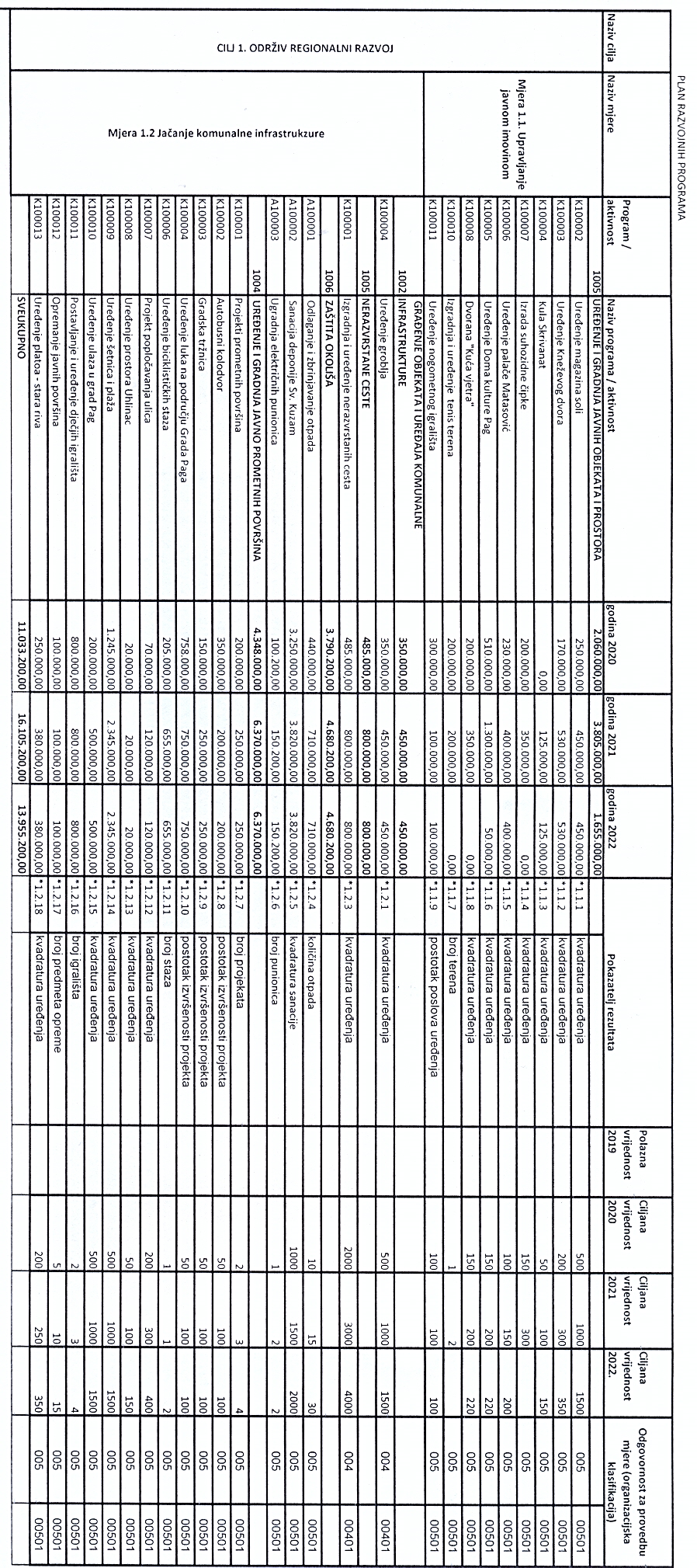 IV ZAVRŠNE ODREDBEČlanak 5.	Ova izmjena i dopuna proračuna Grada Paga objavljuje se u „Službenom glasniku Grada Paga“, a stupa na snagu osmog dana nakon objave.KLASA: 400-08/19-80/2URBROJ: 2198/24-05/01-20-3Pag, 30. srpnja 2020.GRADSKO VIJEĆE GRADA PAGAPredsjednicaGradskog vijećaJasna Magaš, v.r.PLANIRANO 2020IZNOSPROMJENA 
POSTOTAKNOVI IZNOS 2020A.RAČUN PRIHODA I RASHODAPrihodi poslovanja52.576.700,00-8.637.000,00-16.4%43.939.700,00Prihodi od prodaje nefinancijske imovine1.966.300,00-270.000,00-13.7%1.696.300,00Rashodi poslovanja30.609.500,00-2.425.500,00-7.9%28.184.000,00Rashodi za nabavu nefinancijske imovine                                                             19.993.500,00-5.763.500,00-28.8%14.230.000,00RAZLIKA3.940.000,00-718.000,00-18.2%3.222.000,00B.RAČUN ZADUŽIVANJA/FINANCIRANJAPrimici od financijske imovine i zaduživanja0,000,000,0%0,00Izdaci za financijsku imovinu i otplate zajmova                                                     840.000,00-400.000,00-47.6%440.000,00NETO ZADUŽIVANJE/FINANCIRANJE-840.000,00400.000,00-47.6%-440.000,00C.RASPOLOŽIVA SREDSTVA IZ PRETHODNIH GODINAVIŠAK/MANJAK IZ PRETHODNIH GODINA-3.100.000,00318.000,00-10.3%-2.782.000,00VIŠAK/MANJAK + NETO ZADUŽIVANJA/FINANCIRANJA + RASPOLOŽIVA SREDSTVA IZ PRETHODNIH GODINA0,000,000,0%0,00BROJ 
KONTAVRSTA PRIHODA / RASHODAPLANIRANO 2020IZNOSPROMJENA 
POSTOTAKNOVI IZNOS 2020A. RAČUN PRIHODA I RASHODAA. RAČUN PRIHODA I RASHODAA. RAČUN PRIHODA I RASHODAA. RAČUN PRIHODA I RASHODAA. RAČUN PRIHODA I RASHODAA. RAČUN PRIHODA I RASHODA6Prihodi poslovanja52.576.700,00-8.637.000,00-16.4%43.939.700,0061Prihodi od poreza21.563.500,00-2.413.200,00-11.2%19.150.300,00611Porez i prirez na dohodak6.900.000,00-1.000.000,00-14.5%5.900.000,00613Porezi na imovinu14.033.500,00-1.213.200,00-8.6%12.820.300,00614Porezi na robu i usluge630.000,00-200.000,00-31.7%430.000,0063Pomoći iz inozemstva i od subjekata unutar općeg proračuna9.780.700,00-3.958.800,00-40.5%5.821.900,00633Pomoći proračunu iz drugih proračuna3.140.000,00-2.255.000,00-71.8%885.000,00634Pomoći od izvanproračunskih korisnika3.536.000,00-910.800,00-25.8%2.625.200,00635Pomoći izravnanja za decentralizirane funkcije1.572.500,00-785.500,00-50.0%787.000,00636Pomoći proračunskim korisnicima iz proračuna koji im nije nadležan1.512.200,00-7.500,00-0.5%1.504.700,00638Pomoći iz državnog proračuna temeljem prijenosa EU sredstava20.000,000,000.0%20.000,0064Prihodi od imovine4.822.000,00-924.000,00-19.2%3.898.000,00641Prihodi od financijske imovine602.000,001.000,000.2%603.000,00642Prihodi od nefinancijske imovine4.220.000,00-925.000,00-21.9%3.295.000,0065Prihodi od upravnih i administrativnih pristojbi, pristojbi po posebnim propisima i naknada15.277.500,00-976.000,00-6.4%14.301.500,00651Upravne i administrativne pristojbe999.500,00-426.500,00-42.7%573.000,00652Prihodi po posebnim propisima2.781.000,00-221.000,00-7.9%2.560.000,00653Komunalni doprinosi i naknade11.497.000,00-328.500,00-2.9%11.168.500,0066Prihodi od prodaje proizvoda i robe te pruženih usluga i prihodi od donacija833.000,00-365.000,00-43.8%468.000,00661Prihodi od prodaje proizvoda i robe te pruženih usluga130.000,000,000.0%130.000,00663Donacije od pravnih i fizičkih osoba izvan općeg proračuna703.000,00-365.000,00-51.9%338.000,0068Kazne, upravne mjere i ostali prihodi300.000,000,000.0%300.000,00681Kazne i upravne mjere300.000,000,000.0%300.000,007Prihodi od prodaje nefinancijske imovine1.966.300,00-270.000,00-13.7%1.696.300,0071Prihodi od prodaje neproizvedene dugotrajne imovine1.931.300,00-255.000,00-13.2%1.676.300,00711Prihodi od prodaje materijalne imovine - prirodnih bogatstava1.931.300,00-255.000,00-13.2%1.676.300,0072Prihodi od prodaje proizvedene dugotrajne imovine35.000,00-15.000,00-42.9%20.000,00721Prihodi od prodaje građevinskih objekata35.000,00-15.000,00-42.9%20.000,003Rashodi poslovanja30.609.500,00-2.425.500,00-7.9%28.184.000,0031Rashodi za zaposlene10.889.175,00-1.271.675,00-11.7%9.617.500,00311Plaće (Bruto)8.148.873,00-990.423,00-12.2%7.158.450,00312Ostali rashodi za zaposlene885.500,0040.500,004.6%926.000,00313Doprinosi na plaće1.854.802,00-321.752,00-17.3%1.533.050,0032Materijalni rashodi15.181.325,00-572.825,00-3.8%14.608.500,00321Naknade troškova zaposlenima536.000,00-45.000,00-8.4%491.000,00322Rashodi za materijal i energiju3.311.225,00-379.475,00-11.5%2.931.750,00323Rashodi za usluge7.803.100,00522.000,006.7%8.325.100,00324Naknade troškova osobama izvan radnog odnosa3.000,000,000.0%3.000,00329Ostali nespomenuti rashodi poslovanja3.528.000,00-670.350,00-19.0%2.857.650,0034Financijski rashodi782.000,00-166.000,00-21.2%616.000,00342Kamate za primljene kredite i zajmove360.000,00-160.000,00-44.4%200.000,00343Ostali financijski rashodi422.000,00-6.000,00-1.4%416.000,0035Subvencije100.000,0080.000,0080.0%180.000,00352Subvencije trgovačkim društvima, poljoprivrednicima i obrtnicima izvan javnog sektora100.000,0080.000,0080.0%180.000,0037Naknade građanima i kućanstvima na temelju osiguranja i druge naknade1.100.000,00-65.000,00-5.9%1.035.000,00372Ostale naknade građanima i kućanstvima iz proračuna1.100.000,00-65.000,00-5.9%1.035.000,0038Ostali rashodi2.557.000,00-430.000,00-16.8%2.127.000,00381Tekuće donacije2.007.000,00-200.000,00-10.0%1.807.000,00382Kapitalne donacije50.000,00-30.000,00-60.0%20.000,00385Izvanredni rashodi250.000,000,000.0%250.000,00386Kapitalne pomoći250.000,00-200.000,00-80.0%50.000,004Rashodi za nabavu nefinancijske imovine19.993.500,00-5.763.500,00-28.8%14.230.000,0041Rashodi za nabavu neproizvedene dugotrajne imovine1.044.000,00-100.000,00-9.6%944.000,00411Materijalna imovina - prirodna bogatstva1.040.000,00-100.000,00-9.6%940.000,00412Nematerijalna imovina4.000,000,000.0%4.000,0042Rashodi za nabavu proizvedene dugotrajne imovine16.201.200,00-4.243.500,00-26.2%11.957.700,00421Građevinski objekti7.445.000,00-1.108.500,00-14.9%6.336.500,00422Postrojenja i oprema2.115.000,00-764.800,00-36.2%1.350.200,00423Prijevozna sredstva0,000,000,0%0,00424Knjige, umjetnička djela i ostale izložbene vrijednosti253.000,00-80.000,00-31.6%173.000,00426Nematerijalna proizvedena imovina6.388.200,00-2.290.200,00-35.9%4.098.000,0043Rashodi za nabavu plemenitih metala i ostalih pohranjenih vrijednosti5.000,000,000.0%5.000,00431Plemeniti metali i ostale pohranjene vrijednosti5.000,000,000.0%5.000,0045Rashodi za dodatna ulaganja na nefinancijskoj imovini2.743.300,00-1.420.000,00-51.8%1.323.300,00451Dodatna ulaganja na građevinskim objektima2.743.300,00-1.420.000,00-51.8%1.323.300,00B. RAČUN ZADUŽIVANJA/FINANCIRANJAB. RAČUN ZADUŽIVANJA/FINANCIRANJAB. RAČUN ZADUŽIVANJA/FINANCIRANJAB. RAČUN ZADUŽIVANJA/FINANCIRANJAB. RAČUN ZADUŽIVANJA/FINANCIRANJAB. RAČUN ZADUŽIVANJA/FINANCIRANJA5Izdaci za financijsku imovinu i otplate zajmova840.000,00-400.000,00-47.6%440.000,0053Izdaci za dionice i udjele u glavnici20.000,000,000.0%20.000,00534Dionice i udjeli u glavnici trgovačkih društava izvan javnog sektora20.000,000,000.0%20.000,0054Izdaci za otplatu glavnice primljenih kredita i zajmova820.000,00-400.000,00-48.8%420.000,00544Otplata glavnice primljenih kredita i zajmova od kreditnih i ostalih financijskih institucija izvan820.000,00-400.000,00-48.8%420.000,00C. RASPOLOŽIVA SREDSTVA IZ PRETHODNIH GODINAC. RASPOLOŽIVA SREDSTVA IZ PRETHODNIH GODINAC. RASPOLOŽIVA SREDSTVA IZ PRETHODNIH GODINAC. RASPOLOŽIVA SREDSTVA IZ PRETHODNIH GODINAC. RASPOLOŽIVA SREDSTVA IZ PRETHODNIH GODINAC. RASPOLOŽIVA SREDSTVA IZ PRETHODNIH GODINA9Vlastiti izvori-3.100.000,00318.000,00-10.3%-2.782.000,0092Rezultat poslovanja-3.100.000,00318.000,00-10.3%-2.782.000,00922Višak/manjak prihoda-3.100.000,00318.000,00-10.3%-2.782.000,00BROJ 
KONTAVRSTA RASHODA / IZDATAKAPLANIRANO 2020IZNOSPROMJENA 
POSTOTAKNOVI IZNOS 2020  SVEUKUPNO RASHODI / IZDACI  SVEUKUPNO RASHODI / IZDACI51.443.000,00-8.589.000,00-16,7042.854.000,00Razdjel 001 PREDSTAVNIČKA I IZVRŠNA TIJELARazdjel 001 PREDSTAVNIČKA I IZVRŠNA TIJELA3.186.500,00-548.500,00-17,212.638.000,00Glava 00101 PREDSTAVNIČKA I IZVRŠNA TIJELAGlava 00101 PREDSTAVNIČKA I IZVRŠNA TIJELA3.186.500,00-548.500,00-17,212.638.000,00Program 1000 DONOŠENJE AKATA I MJERA IZ DJELOKRUGA PREDSTAVNIČKOG I IZVRŠNOG TIJELAProgram 1000 DONOŠENJE AKATA I MJERA IZ DJELOKRUGA PREDSTAVNIČKOG I IZVRŠNOG TIJELA1.902.500,00-300.000,00-15,771.602.500,00Aktivnost A100001 Predstavničko i izvršna tijelaAktivnost A100001 Predstavničko i izvršna tijela1.027.500,00-175.000,00-17,03852.500,00Funkcijska klasifikacija  0111 Izvršna  i zakonodavna tijelaFunkcijska klasifikacija  0111 Izvršna  i zakonodavna tijela1.027.500,00-175.000,00-17,03852.500,00Izvor  1.1. Opći prihodi i primiciIzvor  1.1. Opći prihodi i primici1.027.500,00-175.000,00-17,03852.500,003Rashodi poslovanja1.027.500,00-175.000,00-17,03852.500,0031Rashodi za zaposlene465.000,00-35.000,00-7,53430.000,00311Plaće (Bruto)400.000,00-30.000,00-7,50370.000,00313Doprinosi na plaće65.000,00-5.000,00-7,6960.000,0032Materijalni rashodi562.500,00-140.000,00-24,89422.500,00321Naknade troškova zaposlenima52.000,00-10.000,00-19,2342.000,00323Rashodi za usluge10.500,000,000,0010.500,00324Naknade troškova osobama izvan radnog odnosa2.000,000,000,002.000,00329Ostali nespomenuti rashodi poslovanja498.000,00-130.000,00-26,10368.000,00Aktivnost A100002 Protokolarni izdaci i obilježavanje obljetnica i blagdanaAktivnost A100002 Protokolarni izdaci i obilježavanje obljetnica i blagdana170.000,00-15.000,00-8,82155.000,00Funkcijska klasifikacija  0111 Izvršna  i zakonodavna tijelaFunkcijska klasifikacija  0111 Izvršna  i zakonodavna tijela170.000,00-15.000,00-8,82155.000,00Izvor  1.1. Opći prihodi i primiciIzvor  1.1. Opći prihodi i primici170.000,00-15.000,00-8,82155.000,003Rashodi poslovanja170.000,00-15.000,00-8,82155.000,0032Materijalni rashodi170.000,00-15.000,00-8,82155.000,00323Rashodi za usluge10.000,000,000,0010.000,00329Ostali nespomenuti rashodi poslovanja160.000,00-15.000,00-9,38145.000,00Aktivnost A100003 Međunarodna i međugradska suradnjaAktivnost A100003 Međunarodna i međugradska suradnja170.000,00-70.000,00-41,18100.000,00Funkcijska klasifikacija  0111 Izvršna  i zakonodavna tijelaFunkcijska klasifikacija  0111 Izvršna  i zakonodavna tijela170.000,00-70.000,00-41,18100.000,00Izvor  1.1. Opći prihodi i primiciIzvor  1.1. Opći prihodi i primici170.000,00-70.000,00-41,18100.000,003Rashodi poslovanja170.000,00-70.000,00-41,18100.000,0032Materijalni rashodi170.000,00-70.000,00-41,18100.000,00321Naknade troškova zaposlenima20.000,00-15.000,00-75,005.000,00329Ostali nespomenuti rashodi poslovanja150.000,00-55.000,00-36,6795.000,00Aktivnost A100004 Donacije, sponzorstva i doznake po posebnim odlukamaAktivnost A100004 Donacije, sponzorstva i doznake po posebnim odlukama160.000,00-40.000,00-25,00120.000,00Funkcijska klasifikacija  0111 Izvršna  i zakonodavna tijelaFunkcijska klasifikacija  0111 Izvršna  i zakonodavna tijela160.000,00-40.000,00-25,00120.000,00Izvor  1.1. Opći prihodi i primiciIzvor  1.1. Opći prihodi i primici160.000,00-40.000,00-25,00120.000,003Rashodi poslovanja160.000,00-40.000,00-25,00120.000,0038Ostali rashodi160.000,00-40.000,00-25,00120.000,00381Tekuće donacije160.000,00-40.000,00-25,00120.000,00Aktivnost A100005 Proračunska pričuvaAktivnost A100005 Proračunska pričuva250.000,000,000,00250.000,00Funkcijska klasifikacija  0111 Izvršna  i zakonodavna tijelaFunkcijska klasifikacija  0111 Izvršna  i zakonodavna tijela250.000,000,000,00250.000,00Izvor  1.1. Opći prihodi i primiciIzvor  1.1. Opći prihodi i primici100.000,000,000,00100.000,003Rashodi poslovanja100.000,000,000,00100.000,0032Materijalni rashodi0,000,000,000,00329Ostali nespomenuti rashodi poslovanja0,000,000,000,0038Ostali rashodi100.000,000,000,00100.000,00385Izvanredni rashodi100.000,000,000,00100.000,00Izvor  9.1. Prihod od prodaje nefinancijske imovineIzvor  9.1. Prihod od prodaje nefinancijske imovine150.000,000,000,00150.000,003Rashodi poslovanja150.000,000,000,00150.000,0038Ostali rashodi150.000,000,000,00150.000,00385Izvanredni rashodi150.000,000,000,00150.000,00Aktivnost A100006 Savjet mladihAktivnost A100006 Savjet mladih5.000,000,000,005.000,00Funkcijska klasifikacija  0111 Izvršna  i zakonodavna tijelaFunkcijska klasifikacija  0111 Izvršna  i zakonodavna tijela5.000,000,000,005.000,00Izvor  1.1. Opći prihodi i primiciIzvor  1.1. Opći prihodi i primici5.000,000,000,005.000,003Rashodi poslovanja5.000,000,000,005.000,0032Materijalni rashodi5.000,000,000,005.000,00329Ostali nespomenuti rashodi poslovanja5.000,000,000,005.000,00Aktivnost A100007 Naknade građanima - prigodni pokloniAktivnost A100007 Naknade građanima - prigodni pokloni120.000,000,000,00120.000,00Funkcijska klasifikacija  0111 Izvršna  i zakonodavna tijelaFunkcijska klasifikacija  0111 Izvršna  i zakonodavna tijela120.000,000,000,00120.000,00Izvor  1.1. Opći prihodi i primiciIzvor  1.1. Opći prihodi i primici120.000,000,000,00120.000,003Rashodi poslovanja120.000,000,000,00120.000,0037Naknade građanima i kućanstvima na temelju osiguranja i druge naknade120.000,000,000,00120.000,00372Ostale naknade građanima i kućanstvima iz proračuna120.000,000,000,00120.000,00Aktivnost A100008 Izbori za predstavnička i izvršna tijelaAktivnost A100008 Izbori za predstavnička i izvršna tijela0,000,000,000,00Funkcijska klasifikacija  0111 Izvršna  i zakonodavna tijelaFunkcijska klasifikacija  0111 Izvršna  i zakonodavna tijela0,000,000,000,00Izvor  1.1. Opći prihodi i primiciIzvor  1.1. Opći prihodi i primici0,000,000,000,003Rashodi poslovanja0,000,000,000,0032Materijalni rashodi0,000,000,000,00329Ostali nespomenuti rashodi poslovanja0,000,000,000,00Program 1001 RAZVOJ CIVILNOG DRUŠTVA - RAD POLITIČKIH STRANAKAProgram 1001 RAZVOJ CIVILNOG DRUŠTVA - RAD POLITIČKIH STRANAKA50.000,000,000,0050.000,00Aktivnost A100001 Rad političkih stranakaAktivnost A100001 Rad političkih stranaka50.000,000,000,0050.000,00Funkcijska klasifikacija  0111 Izvršna  i zakonodavna tijelaFunkcijska klasifikacija  0111 Izvršna  i zakonodavna tijela50.000,000,000,0050.000,00Izvor  1.1. Opći prihodi i primiciIzvor  1.1. Opći prihodi i primici50.000,000,000,0050.000,003Rashodi poslovanja50.000,000,000,0050.000,0038Ostali rashodi50.000,000,000,0050.000,00381Tekuće donacije50.000,000,000,0050.000,00Program 1002 MJESNA SAMOUPRAVAProgram 1002 MJESNA SAMOUPRAVA702.500,00-27.000,00-3,84675.500,00Aktivnost A100001 Djelokrug mjesne samoupraveAktivnost A100001 Djelokrug mjesne samouprave702.500,00-27.000,00-3,84675.500,00Korisnik  K001 MJESNI ODBOR PAGKorisnik  K001 MJESNI ODBOR PAG532.000,000,000,00532.000,00Funkcijska klasifikacija  0111 Izvršna  i zakonodavna tijelaFunkcijska klasifikacija  0111 Izvršna  i zakonodavna tijela532.000,000,000,00532.000,00Izvor  1.1. Opći prihodi i primiciIzvor  1.1. Opći prihodi i primici524.000,000,000,00524.000,003Rashodi poslovanja524.000,000,000,00524.000,0032Materijalni rashodi524.000,000,000,00524.000,00322Rashodi za materijal i energiju431.000,000,000,00431.000,00323Rashodi za usluge76.000,000,000,0076.000,00329Ostali nespomenuti rashodi poslovanja17.000,000,000,0017.000,00Izvor  4.4. Prihodi za posebne namjene- Turistička pristojbaIzvor  4.4. Prihodi za posebne namjene- Turistička pristojba8.000,000,000,008.000,003Rashodi poslovanja8.000,000,000,008.000,0032Materijalni rashodi8.000,000,000,008.000,00323Rashodi za usluge8.000,000,000,008.000,00Korisnik  K002 MJESNI ODBOR ŠIMUNIKorisnik  K002 MJESNI ODBOR ŠIMUNI68.000,00-6.000,00-8,8262.000,00Funkcijska klasifikacija  0111 Izvršna  i zakonodavna tijelaFunkcijska klasifikacija  0111 Izvršna  i zakonodavna tijela68.000,00-6.000,00-8,8262.000,00Izvor  1.1. Opći prihodi i primiciIzvor  1.1. Opći prihodi i primici63.000,00-6.000,00-9,5257.000,003Rashodi poslovanja63.000,00-6.000,00-9,5257.000,0032Materijalni rashodi63.000,00-6.000,00-9,5257.000,00322Rashodi za materijal i energiju36.000,000,000,0036.000,00323Rashodi za usluge10.000,000,000,0010.000,00329Ostali nespomenuti rashodi poslovanja17.000,00-6.000,00-35,2911.000,00Izvor  4.4. Prihodi za posebne namjene- Turistička pristojbaIzvor  4.4. Prihodi za posebne namjene- Turistička pristojba5.000,000,000,005.000,003Rashodi poslovanja5.000,000,000,005.000,0032Materijalni rashodi5.000,000,000,005.000,00323Rashodi za usluge5.000,000,000,005.000,00Korisnik  K003 MJESNI ODBOR DINJIŠKAKorisnik  K003 MJESNI ODBOR DINJIŠKA45.000,00-9.000,00-20,0036.000,00Funkcijska klasifikacija  0111 Izvršna  i zakonodavna tijelaFunkcijska klasifikacija  0111 Izvršna  i zakonodavna tijela45.000,00-9.000,00-20,0036.000,00Izvor  1.1. Opći prihodi i primiciIzvor  1.1. Opći prihodi i primici45.000,00-9.000,00-20,0036.000,003Rashodi poslovanja45.000,00-9.000,00-20,0036.000,0032Materijalni rashodi45.000,00-9.000,00-20,0036.000,00322Rashodi za materijal i energiju16.000,000,000,0016.000,00323Rashodi za usluge12.000,000,000,0012.000,00329Ostali nespomenuti rashodi poslovanja17.000,00-9.000,00-52,948.000,00Korisnik  K004 MJESNI ODBOR VLAŠIĆIKorisnik  K004 MJESNI ODBOR VLAŠIĆI39.500,00-6.000,00-15,1933.500,00Funkcijska klasifikacija  0111 Izvršna  i zakonodavna tijelaFunkcijska klasifikacija  0111 Izvršna  i zakonodavna tijela39.500,00-6.000,00-15,1933.500,00Izvor  1.1. Opći prihodi i primiciIzvor  1.1. Opći prihodi i primici32.500,00-6.000,00-18,4626.500,003Rashodi poslovanja32.500,00-6.000,00-18,4626.500,0032Materijalni rashodi32.500,00-6.000,00-18,4626.500,00322Rashodi za materijal i energiju2.000,000,000,002.000,00323Rashodi za usluge13.500,000,000,0013.500,00329Ostali nespomenuti rashodi poslovanja17.000,00-6.000,00-35,2911.000,00Izvor  4.4. Prihodi za posebne namjene- Turistička pristojbaIzvor  4.4. Prihodi za posebne namjene- Turistička pristojba7.000,000,000,007.000,003Rashodi poslovanja7.000,000,000,007.000,0032Materijalni rashodi7.000,000,000,007.000,00323Rashodi za usluge7.000,000,000,007.000,00Korisnik  K005 MJESNI ODBOR MIŠKOVIĆIKorisnik  K005 MJESNI ODBOR MIŠKOVIĆI18.000,00-6.000,00-33,3312.000,00Funkcijska klasifikacija  0111 Izvršna  i zakonodavna tijelaFunkcijska klasifikacija  0111 Izvršna  i zakonodavna tijela18.000,00-6.000,00-33,3312.000,00Izvor  1.1. Opći prihodi i primiciIzvor  1.1. Opći prihodi i primici18.000,00-6.000,00-33,3312.000,003Rashodi poslovanja18.000,00-6.000,00-33,3312.000,0032Materijalni rashodi18.000,00-6.000,00-33,3312.000,00322Rashodi za materijal i energiju1.000,000,000,001.000,00329Ostali nespomenuti rashodi poslovanja17.000,00-6.000,00-35,2911.000,00Program 1003 MANIFESTACIJEProgram 1003 MANIFESTACIJE531.500,00-221.500,00-41,67310.000,00Aktivnost A100001 Sufinanciranje manifestacijaAktivnost A100001 Sufinanciranje manifestacija261.500,00-101.500,00-38,81160.000,00Funkcijska klasifikacija  0860 Rashodi za rekreaciju, kulturu i religiju koji nisu drugdje svrstaniFunkcijska klasifikacija  0860 Rashodi za rekreaciju, kulturu i religiju koji nisu drugdje svrstani261.500,00-101.500,00-38,81160.000,00Izvor  1.1. Opći prihodi i primiciIzvor  1.1. Opći prihodi i primici70.000,000,000,0070.000,003Rashodi poslovanja70.000,000,000,0070.000,0032Materijalni rashodi70.000,000,000,0070.000,00323Rashodi za usluge40.000,0020.000,0050,0060.000,00329Ostali nespomenuti rashodi poslovanja30.000,00-20.000,00-66,6710.000,00Izvor  4.4. Prihodi za posebne namjene- Turistička pristojbaIzvor  4.4. Prihodi za posebne namjene- Turistička pristojba171.500,00-101.500,00-59,1870.000,003Rashodi poslovanja171.500,00-101.500,00-59,1870.000,0032Materijalni rashodi171.500,00-101.500,00-59,1870.000,00323Rashodi za usluge70.000,00-30.000,00-42,8640.000,00329Ostali nespomenuti rashodi poslovanja101.500,00-71.500,00-70,4430.000,00Izvor  5.1. PomoćiIzvor  5.1. Pomoći20.000,000,000,0020.000,003Rashodi poslovanja20.000,000,000,0020.000,0032Materijalni rashodi20.000,000,000,0020.000,00329Ostali nespomenuti rashodi poslovanja20.000,000,000,0020.000,00Aktivnost A100002 Međunarodni festival čipkeAktivnost A100002 Međunarodni festival čipke70.000,00-70.000,00-100,000,00Funkcijska klasifikacija  0860 Rashodi za rekreaciju, kulturu i religiju koji nisu drugdje svrstaniFunkcijska klasifikacija  0860 Rashodi za rekreaciju, kulturu i religiju koji nisu drugdje svrstani70.000,00-70.000,00-100,000,00Izvor  1.1. Opći prihodi i primiciIzvor  1.1. Opći prihodi i primici15.000,00-15.000,00-100,000,003Rashodi poslovanja15.000,00-15.000,00-100,000,0032Materijalni rashodi15.000,00-15.000,00-100,000,00323Rashodi za usluge5.000,00-5.000,00-100,000,00329Ostali nespomenuti rashodi poslovanja10.000,00-10.000,00-100,000,00Izvor  5.1. PomoćiIzvor  5.1. Pomoći10.000,00-10.000,00-100,000,003Rashodi poslovanja10.000,00-10.000,00-100,000,0032Materijalni rashodi10.000,00-10.000,00-100,000,00329Ostali nespomenuti rashodi poslovanja10.000,00-10.000,00-100,000,00Izvor  6.1. DonacijeIzvor  6.1. Donacije45.000,00-45.000,00-100,000,003Rashodi poslovanja45.000,00-45.000,00-100,000,0032Materijalni rashodi45.000,00-45.000,00-100,000,00323Rashodi za usluge4.000,00-4.000,00-100,000,00329Ostali nespomenuti rashodi poslovanja41.000,00-41.000,00-100,000,00Aktivnost A100003 AdventAktivnost A100003 Advent200.000,00-50.000,00-25,00150.000,00Funkcijska klasifikacija  0860 Rashodi za rekreaciju, kulturu i religiju koji nisu drugdje svrstaniFunkcijska klasifikacija  0860 Rashodi za rekreaciju, kulturu i religiju koji nisu drugdje svrstani200.000,00-50.000,00-25,00150.000,00Izvor  1.1. Opći prihodi i primiciIzvor  1.1. Opći prihodi i primici80.000,000,000,0080.000,003Rashodi poslovanja80.000,000,000,0080.000,0032Materijalni rashodi80.000,000,000,0080.000,00329Ostali nespomenuti rashodi poslovanja80.000,000,000,0080.000,00Izvor  4.4. Prihodi za posebne namjene- Turistička pristojbaIzvor  4.4. Prihodi za posebne namjene- Turistička pristojba120.000,00-50.000,00-41,6770.000,003Rashodi poslovanja120.000,00-50.000,00-41,6770.000,0032Materijalni rashodi120.000,00-50.000,00-41,6770.000,00329Ostali nespomenuti rashodi poslovanja120.000,00-50.000,00-41,6770.000,00Razdjel 002 URED GRADARazdjel 002 URED GRADA14.230.000,00-1.360.000,00-9,5612.870.000,00Glava 00201 URED GRADAGlava 00201 URED GRADA4.461.000,0042.000,000,944.503.000,00Program 1000 PRIPREMA I DONOŠENJE AKATA IZ DJELOKRUGA TIJELAProgram 1000 PRIPREMA I DONOŠENJE AKATA IZ DJELOKRUGA TIJELA1.642.000,00-30.000,00-1,831.612.000,00Aktivnost A100001 Stručno, administrativno i tehničko osobljeAktivnost A100001 Stručno, administrativno i tehničko osoblje1.642.000,00-30.000,00-1,831.612.000,00Funkcijska klasifikacija  0111 Izvršna  i zakonodavna tijelaFunkcijska klasifikacija  0111 Izvršna  i zakonodavna tijela1.642.000,00-30.000,00-1,831.612.000,00Izvor  1.1. Opći prihodi i primiciIzvor  1.1. Opći prihodi i primici1.642.000,00-30.000,00-1,831.612.000,003Rashodi poslovanja1.642.000,00-30.000,00-1,831.612.000,0031Rashodi za zaposlene1.035.000,00-35.000,00-3,381.000.000,00311Plaće (Bruto)730.000,00-30.000,00-4,11700.000,00312Ostali rashodi za zaposlene185.000,000,000,00185.000,00313Doprinosi na plaće120.000,00-5.000,00-4,17115.000,0032Materijalni rashodi607.000,005.000,000,82612.000,00321Naknade troškova zaposlenima54.000,000,000,0054.000,00322Rashodi za materijal i energiju231.000,000,000,00231.000,00323Rashodi za usluge265.000,005.000,001,89270.000,00329Ostali nespomenuti rashodi poslovanja57.000,000,000,0057.000,00Program 1001 OSTALI RASHODI GRADAProgram 1001 OSTALI RASHODI GRADA425.000,000,000,00425.000,00Aktivnost A100001 Ostali rashodi po posebnim aktimaAktivnost A100001 Ostali rashodi po posebnim aktima150.000,000,000,00150.000,00Funkcijska klasifikacija  0111 Izvršna  i zakonodavna tijelaFunkcijska klasifikacija  0111 Izvršna  i zakonodavna tijela150.000,000,000,00150.000,00Izvor  1.1. Opći prihodi i primiciIzvor  1.1. Opći prihodi i primici150.000,000,000,00150.000,003Rashodi poslovanja150.000,000,000,00150.000,0032Materijalni rashodi150.000,000,000,00150.000,00323Rashodi za usluge5.000,000,000,005.000,00329Ostali nespomenuti rashodi poslovanja145.000,000,000,00145.000,00Aktivnost A100002 Sufinanciranje rada djelatnika i  ustanovaAktivnost A100002 Sufinanciranje rada djelatnika i  ustanova20.000,000,000,0020.000,00Funkcijska klasifikacija  0111 Izvršna  i zakonodavna tijelaFunkcijska klasifikacija  0111 Izvršna  i zakonodavna tijela20.000,000,000,0020.000,00Izvor  1.1. Opći prihodi i primiciIzvor  1.1. Opći prihodi i primici20.000,000,000,0020.000,003Rashodi poslovanja20.000,000,000,0020.000,0032Materijalni rashodi20.000,000,000,0020.000,00329Ostali nespomenuti rashodi poslovanja20.000,000,000,0020.000,00Aktivnost A100003 Izrada strateških dokumenata i elaborataAktivnost A100003 Izrada strateških dokumenata i elaborata255.000,000,000,00255.000,00Funkcijska klasifikacija  0111 Izvršna  i zakonodavna tijelaFunkcijska klasifikacija  0111 Izvršna  i zakonodavna tijela255.000,000,000,00255.000,00Izvor  1.1. Opći prihodi i primiciIzvor  1.1. Opći prihodi i primici155.000,000,000,00155.000,003Rashodi poslovanja155.000,000,000,00155.000,0032Materijalni rashodi155.000,000,000,00155.000,00323Rashodi za usluge155.000,000,000,00155.000,00Izvor  4.1. Prihodi za posebne namjeneIzvor  4.1. Prihodi za posebne namjene100.000,000,000,00100.000,004Rashodi za nabavu nefinancijske imovine100.000,000,000,00100.000,0042Rashodi za nabavu proizvedene dugotrajne imovine100.000,000,000,00100.000,00426Nematerijalna proizvedena imovina100.000,000,000,00100.000,00Program 1003 NABAVA I ODRŽAVANJE OPREMEProgram 1003 NABAVA I ODRŽAVANJE OPREME595.000,00-33.000,00-5,55562.000,00Aktivnost A100001 Održavanje opreme i programaAktivnost A100001 Održavanje opreme i programa260.000,0012.000,004,62272.000,00Funkcijska klasifikacija  0111 Izvršna  i zakonodavna tijelaFunkcijska klasifikacija  0111 Izvršna  i zakonodavna tijela260.000,0012.000,004,62272.000,00Izvor  1.1. Opći prihodi i primiciIzvor  1.1. Opći prihodi i primici260.000,0012.000,004,62272.000,003Rashodi poslovanja260.000,0012.000,004,62272.000,0032Materijalni rashodi260.000,0012.000,004,62272.000,00322Rashodi za materijal i energiju100.000,000,000,00100.000,00323Rashodi za usluge160.000,0012.000,007,50172.000,00Kapitalni projekt K100001 Računalna i druga oprema i programiKapitalni projekt K100001 Računalna i druga oprema i programi280.000,00-35.000,00-12,50245.000,00Funkcijska klasifikacija  0111 Izvršna  i zakonodavna tijelaFunkcijska klasifikacija  0111 Izvršna  i zakonodavna tijela280.000,00-35.000,00-12,50245.000,00Izvor  1.1. Opći prihodi i primiciIzvor  1.1. Opći prihodi i primici280.000,00-35.000,00-12,50245.000,004Rashodi za nabavu nefinancijske imovine280.000,00-35.000,00-12,50245.000,0042Rashodi za nabavu proizvedene dugotrajne imovine280.000,00-35.000,00-12,50245.000,00422Postrojenja i oprema105.000,0015.000,0014,29120.000,00426Nematerijalna proizvedena imovina175.000,00-50.000,00-28,57125.000,00Kapitalni projekt K100002 Uredska oprema i namještajKapitalni projekt K100002 Uredska oprema i namještaj50.000,00-10.000,00-20,0040.000,00Funkcijska klasifikacija  0111 Izvršna  i zakonodavna tijelaFunkcijska klasifikacija  0111 Izvršna  i zakonodavna tijela50.000,00-10.000,00-20,0040.000,00Izvor  1.1. Opći prihodi i primiciIzvor  1.1. Opći prihodi i primici50.000,00-10.000,00-20,0040.000,004Rashodi za nabavu nefinancijske imovine50.000,00-10.000,00-20,0040.000,0042Rashodi za nabavu proizvedene dugotrajne imovine50.000,00-10.000,00-20,0040.000,00422Postrojenja i oprema50.000,00-10.000,00-20,0040.000,00Kapitalni projekt K100003 Umjetnička djelaKapitalni projekt K100003 Umjetnička djela5.000,000,000,005.000,00Funkcijska klasifikacija  0111 Izvršna  i zakonodavna tijelaFunkcijska klasifikacija  0111 Izvršna  i zakonodavna tijela5.000,000,000,005.000,00Izvor  1.1. Opći prihodi i primiciIzvor  1.1. Opći prihodi i primici5.000,000,000,005.000,004Rashodi za nabavu nefinancijske imovine5.000,000,000,005.000,0043Rashodi za nabavu plemenitih metala i ostalih pohranjenih vrijednosti5.000,000,000,005.000,00431Plemeniti metali i ostale pohranjene vrijednosti5.000,000,000,005.000,00Program 1014 ZAŠTITA I SPAŠAVANJEProgram 1014 ZAŠTITA I SPAŠAVANJE456.000,00200.000,0043,86656.000,00Aktivnost A100001 Unapređenje dobrovoljnog vatrogastva i zaštite od požara - DVD PagAktivnost A100001 Unapređenje dobrovoljnog vatrogastva i zaštite od požara - DVD Pag300.000,00200.000,0066,67500.000,00Funkcijska klasifikacija  0320 Usluge protupožarne zaštiteFunkcijska klasifikacija  0320 Usluge protupožarne zaštite300.000,00200.000,0066,67500.000,00Izvor  1.1. Opći prihodi i primiciIzvor  1.1. Opći prihodi i primici300.000,00200.000,0066,67500.000,003Rashodi poslovanja300.000,00200.000,0066,67500.000,0038Ostali rashodi300.000,00200.000,0066,67500.000,00381Tekuće donacije300.000,00200.000,0066,67500.000,00Aktivnost A100002 Izrada planovaAktivnost A100002 Izrada planova13.000,000,000,0013.000,00Funkcijska klasifikacija  0320 Usluge protupožarne zaštiteFunkcijska klasifikacija  0320 Usluge protupožarne zaštite13.000,000,000,0013.000,00Izvor  1.1. Opći prihodi i primiciIzvor  1.1. Opći prihodi i primici13.000,000,000,0013.000,003Rashodi poslovanja13.000,000,000,0013.000,0032Materijalni rashodi13.000,000,000,0013.000,00329Ostali nespomenuti rashodi poslovanja13.000,000,000,0013.000,00Aktivnost A100003 Aktivnost Stožera za zaštitu i spašavanjeAktivnost A100003 Aktivnost Stožera za zaštitu i spašavanje5.000,0030.000,00600,0035.000,00Funkcijska klasifikacija  0360 Rashodi za javni red i sigurnost koji nisu drugdje svrstaniFunkcijska klasifikacija  0360 Rashodi za javni red i sigurnost koji nisu drugdje svrstani5.000,0030.000,00600,0035.000,00Izvor  1.1. Opći prihodi i primiciIzvor  1.1. Opći prihodi i primici5.000,0030.000,00600,0035.000,003Rashodi poslovanja5.000,0030.000,00600,0035.000,0032Materijalni rashodi5.000,0030.000,00600,0035.000,00329Ostali nespomenuti rashodi poslovanja5.000,0030.000,00600,0035.000,00Aktivnost A100004 Gorska služba spašavanjaAktivnost A100004 Gorska služba spašavanja10.000,000,000,0010.000,00Funkcijska klasifikacija  0360 Rashodi za javni red i sigurnost koji nisu drugdje svrstaniFunkcijska klasifikacija  0360 Rashodi za javni red i sigurnost koji nisu drugdje svrstani10.000,000,000,0010.000,00Izvor  1.1. Opći prihodi i primiciIzvor  1.1. Opći prihodi i primici10.000,000,000,0010.000,003Rashodi poslovanja10.000,000,000,0010.000,0038Ostali rashodi10.000,000,000,0010.000,00381Tekuće donacije10.000,000,000,0010.000,00Aktivnost A100005 Aktivnost Civilne zaštiteAktivnost A100005 Aktivnost Civilne zaštite55.000,00-30.000,00-54,5525.000,00Funkcijska klasifikacija  0360 Rashodi za javni red i sigurnost koji nisu drugdje svrstaniFunkcijska klasifikacija  0360 Rashodi za javni red i sigurnost koji nisu drugdje svrstani55.000,00-30.000,00-54,5525.000,00Izvor  1.1. Opći prihodi i primiciIzvor  1.1. Opći prihodi i primici55.000,00-30.000,00-54,5525.000,003Rashodi poslovanja50.000,00-30.000,00-60,0020.000,0032Materijalni rashodi50.000,00-30.000,00-60,0020.000,00329Ostali nespomenuti rashodi poslovanja50.000,00-30.000,00-60,0020.000,004Rashodi za nabavu nefinancijske imovine5.000,000,000,005.000,0042Rashodi za nabavu proizvedene dugotrajne imovine5.000,000,000,005.000,00426Nematerijalna proizvedena imovina5.000,000,000,005.000,00Aktivnost A100006 Djelatnost Crvenog križaAktivnost A100006 Djelatnost Crvenog križa73.000,000,000,0073.000,00Izvor  1.1. Opći prihodi i primiciIzvor  1.1. Opći prihodi i primici73.000,000,000,0073.000,003Rashodi poslovanja73.000,000,000,0073.000,0038Ostali rashodi73.000,000,000,0073.000,00381Tekuće donacije73.000,000,000,0073.000,00Program 1015 SOCIJALNA SKRBProgram 1015 SOCIJALNA SKRB255.000,000,000,00255.000,00Aktivnost A100001 Pomoć za podmirenje troškova stanovanjaAktivnost A100001 Pomoć za podmirenje troškova stanovanja140.000,000,000,00140.000,00Funkcijska klasifikacija  1060 StanovanjeFunkcijska klasifikacija  1060 Stanovanje140.000,000,000,00140.000,00Izvor  1.1. Opći prihodi i primiciIzvor  1.1. Opći prihodi i primici120.000,000,000,00120.000,003Rashodi poslovanja120.000,000,000,00120.000,0037Naknade građanima i kućanstvima na temelju osiguranja i druge naknade120.000,000,000,00120.000,00372Ostale naknade građanima i kućanstvima iz proračuna120.000,000,000,00120.000,00Izvor  5.1. PomoćiIzvor  5.1. Pomoći20.000,000,000,0020.000,003Rashodi poslovanja20.000,000,000,0020.000,0037Naknade građanima i kućanstvima na temelju osiguranja i druge naknade20.000,000,000,0020.000,00372Ostale naknade građanima i kućanstvima iz proračuna20.000,000,000,0020.000,00Aktivnost A100002 Pomoći pojedincima i obiteljimaAktivnost A100002 Pomoći pojedincima i obiteljima115.000,000,000,00115.000,00Funkcijska klasifikacija  1090 Aktivnosti socijalne zaštite koje nisu drugdje svrstaneFunkcijska klasifikacija  1090 Aktivnosti socijalne zaštite koje nisu drugdje svrstane115.000,000,000,00115.000,00Izvor  1.1. Opći prihodi i primiciIzvor  1.1. Opći prihodi i primici115.000,000,000,00115.000,003Rashodi poslovanja115.000,000,000,00115.000,0037Naknade građanima i kućanstvima na temelju osiguranja i druge naknade115.000,000,000,00115.000,00372Ostale naknade građanima i kućanstvima iz proračuna115.000,000,000,00115.000,00Program 1016 OČUVANJE I UNAPREĐENJE ZDRAVLJAProgram 1016 OČUVANJE I UNAPREĐENJE ZDRAVLJA58.000,000,000,0058.000,00Aktivnost A100003 Program prevencije ovisnostiAktivnost A100003 Program prevencije ovisnosti5.000,000,000,005.000,00Funkcijska klasifikacija  0760 Poslovi i usluge zdravstva koji nisu drugdje svrstaniFunkcijska klasifikacija  0760 Poslovi i usluge zdravstva koji nisu drugdje svrstani5.000,000,000,005.000,00Izvor  1.1. Opći prihodi i primiciIzvor  1.1. Opći prihodi i primici5.000,000,000,005.000,003Rashodi poslovanja5.000,000,000,005.000,0032Materijalni rashodi5.000,000,000,005.000,00329Ostali nespomenuti rashodi poslovanja5.000,000,000,005.000,00Aktivnost A100004 Meteorološka mjerenjaAktivnost A100004 Meteorološka mjerenja25.000,000,000,0025.000,00Funkcijska klasifikacija  0660 Rashodi vezani za stanovanje i kom. pogodnosti koji nisu drugdje svrstaniFunkcijska klasifikacija  0660 Rashodi vezani za stanovanje i kom. pogodnosti koji nisu drugdje svrstani25.000,000,000,0025.000,00Izvor  1.1. Opći prihodi i primiciIzvor  1.1. Opći prihodi i primici25.000,000,000,0025.000,003Rashodi poslovanja25.000,000,000,0025.000,0032Materijalni rashodi25.000,000,000,0025.000,00323Rashodi za usluge0,0025.000,00100,0025.000,00329Ostali nespomenuti rashodi poslovanja25.000,00-25.000,00-100,000,00Aktivnost A100005 Rad timova hitne medicinske pomoćiAktivnost A100005 Rad timova hitne medicinske pomoći28.000,000,000,0028.000,00Funkcijska klasifikacija  0721 Opće medicinske uslugeFunkcijska klasifikacija  0721 Opće medicinske usluge28.000,000,000,0028.000,00Izvor  1.1. Opći prihodi i primiciIzvor  1.1. Opći prihodi i primici28.000,000,000,0028.000,003Rashodi poslovanja28.000,000,000,0028.000,0032Materijalni rashodi28.000,000,000,0028.000,00323Rashodi za usluge28.000,000,000,0028.000,00Program 1017 DEMOGRAFSKA OBNOVAProgram 1017 DEMOGRAFSKA OBNOVA360.000,00-50.000,00-13,89310.000,00Aktivnost A100001 Naknade obiteljima za novorođenu djecu te četvoro i više djeceAktivnost A100001 Naknade obiteljima za novorođenu djecu te četvoro i više djece350.000,00-50.000,00-14,29300.000,00Funkcijska klasifikacija  1040 Obitelj i djecaFunkcijska klasifikacija  1040 Obitelj i djeca350.000,00-50.000,00-14,29300.000,00Izvor  1.1. Opći prihodi i primiciIzvor  1.1. Opći prihodi i primici350.000,00-50.000,00-14,29300.000,003Rashodi poslovanja350.000,00-50.000,00-14,29300.000,0037Naknade građanima i kućanstvima na temelju osiguranja i druge naknade350.000,00-50.000,00-14,29300.000,00372Ostale naknade građanima i kućanstvima iz proračuna350.000,00-50.000,00-14,29300.000,00Aktivnost A100002 Sufinanciranje boravka djece u vrtićuAktivnost A100002 Sufinanciranje boravka djece u vrtiću10.000,000,000,0010.000,00Funkcijska klasifikacija  1040 Obitelj i djecaFunkcijska klasifikacija  1040 Obitelj i djeca10.000,000,000,0010.000,00Izvor  1.1. Opći prihodi i primiciIzvor  1.1. Opći prihodi i primici10.000,000,000,0010.000,003Rashodi poslovanja10.000,000,000,0010.000,0037Naknade građanima i kućanstvima na temelju osiguranja i druge naknade10.000,000,000,0010.000,00372Ostale naknade građanima i kućanstvima iz proračuna10.000,000,000,0010.000,00Program 1018 SUFINANCIRANJE ŠKOLSTVAProgram 1018 SUFINANCIRANJE ŠKOLSTVA640.000,00-45.000,00-7,03595.000,00Aktivnost A100001 StipendijeAktivnost A100001 Stipendije190.000,000,000,00190.000,00Funkcijska klasifikacija  0950 Obrazovanje koje se ne može definirati po stupnjuFunkcijska klasifikacija  0950 Obrazovanje koje se ne može definirati po stupnju190.000,000,000,00190.000,00Izvor  1.1. Opći prihodi i primiciIzvor  1.1. Opći prihodi i primici190.000,000,000,00190.000,003Rashodi poslovanja190.000,000,000,00190.000,0037Naknade građanima i kućanstvima na temelju osiguranja i druge naknade190.000,000,000,00190.000,00372Ostale naknade građanima i kućanstvima iz proračuna190.000,000,000,00190.000,00Aktivnost A100002 Sufinanciranje javnog prijevoza srednjoškolacaAktivnost A100002 Sufinanciranje javnog prijevoza srednjoškolaca60.000,00-15.000,00-25,0045.000,00Funkcijska klasifikacija  0921 Niže srednjoškolsko obrazovanjeFunkcijska klasifikacija  0921 Niže srednjoškolsko obrazovanje60.000,00-15.000,00-25,0045.000,00Izvor  1.1. Opći prihodi i primiciIzvor  1.1. Opći prihodi i primici60.000,00-15.000,00-25,0045.000,003Rashodi poslovanja60.000,00-15.000,00-25,0045.000,0037Naknade građanima i kućanstvima na temelju osiguranja i druge naknade60.000,00-15.000,00-25,0045.000,00372Ostale naknade građanima i kućanstvima iz proračuna60.000,00-15.000,00-25,0045.000,00Aktivnost A100003 Sufinanciranje kupnje školskih knjiga i priboraAktivnost A100003 Sufinanciranje kupnje školskih knjiga i pribora115.000,000,000,00115.000,00Funkcijska klasifikacija  0912 Osnovno obrazovanjeFunkcijska klasifikacija  0912 Osnovno obrazovanje115.000,000,000,00115.000,00Izvor  1.1. Opći prihodi i primiciIzvor  1.1. Opći prihodi i primici115.000,000,000,00115.000,003Rashodi poslovanja115.000,000,000,00115.000,0037Naknade građanima i kućanstvima na temelju osiguranja i druge naknade115.000,000,000,00115.000,00372Ostale naknade građanima i kućanstvima iz proračuna115.000,000,000,00115.000,00Aktivnost A100004 Produženi boravak učenikaAktivnost A100004 Produženi boravak učenika125.000,000,000,00125.000,00Funkcijska klasifikacija  0912 Osnovno obrazovanjeFunkcijska klasifikacija  0912 Osnovno obrazovanje125.000,000,000,00125.000,00Izvor  1.1. Opći prihodi i primiciIzvor  1.1. Opći prihodi i primici125.000,000,000,00125.000,003Rashodi poslovanja125.000,000,000,00125.000,0038Ostali rashodi125.000,000,000,00125.000,00381Tekuće donacije125.000,000,000,00125.000,00Aktivnost A100005 Sufinanciranje uređenja zgrade osnovne školeAktivnost A100005 Sufinanciranje uređenja zgrade osnovne škole80.000,000,000,0080.000,00Funkcijska klasifikacija  0912 Osnovno obrazovanjeFunkcijska klasifikacija  0912 Osnovno obrazovanje80.000,000,000,0080.000,00Izvor  1.1. Opći prihodi i primiciIzvor  1.1. Opći prihodi i primici80.000,000,000,0080.000,003Rashodi poslovanja80.000,000,000,0080.000,0038Ostali rashodi80.000,000,000,0080.000,00381Tekuće donacije80.000,000,000,0080.000,00Aktivnost A100006 Sufinanciranje projekta - izdavanje knjige - Povijest školstva u PaguAktivnost A100006 Sufinanciranje projekta - izdavanje knjige - Povijest školstva u Pagu70.000,00-30.000,00-42,8640.000,00Funkcijska klasifikacija  0980 Usluge obrazovanja koje nisu drugdje svrstaneFunkcijska klasifikacija  0980 Usluge obrazovanja koje nisu drugdje svrstane70.000,00-30.000,00-42,8640.000,00Izvor  1.1. Opći prihodi i primiciIzvor  1.1. Opći prihodi i primici70.000,00-30.000,00-42,8640.000,003Rashodi poslovanja70.000,00-30.000,00-42,8640.000,0038Ostali rashodi70.000,00-30.000,00-42,8640.000,00381Tekuće donacije70.000,00-30.000,00-42,8640.000,00Program 1019 TRGOVAČKA DRUŠTVA U VLASNIŠTVU GRADAProgram 1019 TRGOVAČKA DRUŠTVA U VLASNIŠTVU GRADA30.000,000,000,0030.000,00Aktivnost A100001 Osnivanje trgovačkih društavaAktivnost A100001 Osnivanje trgovačkih društava30.000,000,000,0030.000,00Izvor  1.1. Opći prihodi i primiciIzvor  1.1. Opći prihodi i primici20.000,000,000,0020.000,005Izdaci za financijsku imovinu i otplate zajmova20.000,000,000,0020.000,0053Izdaci za dionice i udjele u glavnici20.000,000,000,0020.000,00534Dionice i udjeli u glavnici trgovačkih društava izvan javnog sektora20.000,000,000,0020.000,00Funkcijska klasifikacija  0111 Izvršna  i zakonodavna tijelaFunkcijska klasifikacija  0111 Izvršna  i zakonodavna tijela10.000,000,000,0010.000,00Izvor  1.1. Opći prihodi i primiciIzvor  1.1. Opći prihodi i primici10.000,000,000,0010.000,003Rashodi poslovanja10.000,000,000,0010.000,0032Materijalni rashodi10.000,000,000,0010.000,00329Ostali nespomenuti rashodi poslovanja10.000,000,000,0010.000,00Glava 00202 DJEČJI VRTIĆ "PAŠKI MALIŠANI" PAGGlava 00202 DJEČJI VRTIĆ "PAŠKI MALIŠANI" PAG5.110.000,00-120.000,00-2,354.990.000,00Podglava 34821 DJEČJI VRTIĆ "PAŠKI MALIŠANI" PAGPodglava 34821 DJEČJI VRTIĆ "PAŠKI MALIŠANI" PAG5.110.000,00-120.000,00-2,354.990.000,00Program 1000 PROVEDBA ZAKONSKOG STANDARDA U PREDŠKOLSTVUProgram 1000 PROVEDBA ZAKONSKOG STANDARDA U PREDŠKOLSTVU3.030.000,00-120.000,00-3,962.910.000,00Aktivnost A100001 Odgojno, administrativno i tehničko osobljeAktivnost A100001 Odgojno, administrativno i tehničko osoblje3.030.000,00-120.000,00-3,962.910.000,00Korisnik  K100 DJEČJI VRTIĆ "PAŠKI MALIŠANI" PAGKorisnik  K100 DJEČJI VRTIĆ "PAŠKI MALIŠANI" PAG3.030.000,00-120.000,00-3,962.910.000,00Funkcijska klasifikacija  0911 Predškolsko obrazovanjeFunkcijska klasifikacija  0911 Predškolsko obrazovanje3.030.000,00-120.000,00-3,962.910.000,00Izvor  1.1. Opći prihodi i primiciIzvor  1.1. Opći prihodi i primici3.030.000,00-120.000,00-3,962.910.000,003Rashodi poslovanja3.030.000,00-120.000,00-3,962.910.000,0031Rashodi za zaposlene2.870.000,00-120.000,00-4,182.750.000,00311Plaće (Bruto)2.360.000,00-110.000,00-4,662.250.000,00312Ostali rashodi za zaposlene120.000,000,000,00120.000,00313Doprinosi na plaće390.000,00-10.000,00-2,56380.000,0032Materijalni rashodi160.000,000,000,00160.000,00321Naknade troškova zaposlenima100.000,000,000,00100.000,00329Ostali nespomenuti rashodi poslovanja60.000,000,000,0060.000,00Program 1002 POSLOVANJE FINANCIRANO IZ OSTALIH IZVORA PRIHODA KORISNIKAProgram 1002 POSLOVANJE FINANCIRANO IZ OSTALIH IZVORA PRIHODA KORISNIKA2.072.000,000,000,002.072.000,00Aktivnost A100001 Redovna djelatnost ustanove predškolskog odgojaAktivnost A100001 Redovna djelatnost ustanove predškolskog odgoja2.072.000,000,000,002.072.000,00Korisnik  K100 DJEČJI VRTIĆ "PAŠKI MALIŠANI" PAGKorisnik  K100 DJEČJI VRTIĆ "PAŠKI MALIŠANI" PAG2.072.000,000,000,002.072.000,00Funkcijska klasifikacija  0911 Predškolsko obrazovanjeFunkcijska klasifikacija  0911 Predškolsko obrazovanje2.072.000,000,000,002.072.000,00Izvor  3.2. Vlastiti prihodi - proračunski korisniciIzvor  3.2. Vlastiti prihodi - proračunski korisnici1.332.000,000,000,001.332.000,003Rashodi poslovanja1.282.000,000,000,001.282.000,0032Materijalni rashodi1.274.000,000,000,001.274.000,00321Naknade troškova zaposlenima75.000,000,000,0075.000,00322Rashodi za materijal i energiju896.000,000,000,00896.000,00323Rashodi za usluge227.000,000,000,00227.000,00324Naknade troškova osobama izvan radnog odnosa1.000,000,000,001.000,00329Ostali nespomenuti rashodi poslovanja75.000,000,000,0075.000,0034Financijski rashodi8.000,000,000,008.000,00343Ostali financijski rashodi8.000,000,000,008.000,004Rashodi za nabavu nefinancijske imovine50.000,000,000,0050.000,0042Rashodi za nabavu proizvedene dugotrajne imovine50.000,000,000,0050.000,00422Postrojenja i oprema50.000,000,000,0050.000,00423Prijevozna sredstva0,000,000,000,00Izvor  5.3. Pomoći - proračunski korisniciIzvor  5.3. Pomoći - proračunski korisnici730.000,000,000,00730.000,003Rashodi poslovanja730.000,000,000,00730.000,0031Rashodi za zaposlene630.000,000,000,00630.000,00311Plaće (Bruto)500.000,000,000,00500.000,00312Ostali rashodi za zaposlene50.000,000,000,0050.000,00313Doprinosi na plaće80.000,000,000,0080.000,0032Materijalni rashodi100.000,000,000,00100.000,00321Naknade troškova zaposlenima18.000,000,000,0018.000,00322Rashodi za materijal i energiju30.000,000,000,0030.000,00323Rashodi za usluge23.000,000,000,0023.000,00329Ostali nespomenuti rashodi poslovanja29.000,000,000,0029.000,00Izvor  6.2. Donacije - proračunski korisniciIzvor  6.2. Donacije - proračunski korisnici10.000,000,000,0010.000,003Rashodi poslovanja10.000,000,000,0010.000,0032Materijalni rashodi10.000,000,000,0010.000,00322Rashodi za materijal i energiju10.000,000,000,0010.000,00Program 1003 POSEBNI PROGRAMI IZNAD STANDARDAProgram 1003 POSEBNI PROGRAMI IZNAD STANDARDA8.000,000,000,008.000,00Aktivnost A100001 Program potreba iznad standarda u predškolstvuAktivnost A100001 Program potreba iznad standarda u predškolstvu8.000,000,000,008.000,00Korisnik  K100 DJEČJI VRTIĆ "PAŠKI MALIŠANI" PAGKorisnik  K100 DJEČJI VRTIĆ "PAŠKI MALIŠANI" PAG8.000,000,000,008.000,00Funkcijska klasifikacija  0911 Predškolsko obrazovanjeFunkcijska klasifikacija  0911 Predškolsko obrazovanje8.000,000,000,008.000,00Izvor  1.1. Opći prihodi i primiciIzvor  1.1. Opći prihodi i primici8.000,000,000,008.000,003Rashodi poslovanja8.000,000,000,008.000,0032Materijalni rashodi8.000,000,000,008.000,00329Ostali nespomenuti rashodi poslovanja8.000,000,000,008.000,00Glava 00203 CENTAR ZA KULTURU I INFORMACIJE PAGGlava 00203 CENTAR ZA KULTURU I INFORMACIJE PAG54.000,0017.000,0031,4871.000,00Podglava 60817 CENTAR ZA KULTURU I INFORMACIJE PAGPodglava 60817 CENTAR ZA KULTURU I INFORMACIJE PAG54.000,0017.000,0031,4871.000,00Program 1000 PROVEDBA ZAKONSKOG STANDARDA U KULTURIProgram 1000 PROVEDBA ZAKONSKOG STANDARDA U KULTURI54.000,005.000,009,2659.000,00Aktivnost A100001 Stručno i administrativno osobljeAktivnost A100001 Stručno i administrativno osoblje54.000,005.000,009,2659.000,00Korisnik  K101 CENTAR ZA KULTURU I INFORMACIJE PAGKorisnik  K101 CENTAR ZA KULTURU I INFORMACIJE PAG54.000,005.000,009,2659.000,00Funkcijska klasifikacija  0820 Službe kultureFunkcijska klasifikacija  0820 Službe kulture54.000,005.000,009,2659.000,00Izvor  1.1. Opći prihodi i primiciIzvor  1.1. Opći prihodi i primici54.000,005.000,009,2659.000,003Rashodi poslovanja54.000,005.000,009,2659.000,0031Rashodi za zaposlene23.000,000,000,0023.000,00312Ostali rashodi za zaposlene23.000,000,000,0023.000,0032Materijalni rashodi30.000,005.000,0016,6735.000,00323Rashodi za usluge10.000,000,000,0010.000,00329Ostali nespomenuti rashodi poslovanja20.000,005.000,0025,0025.000,0034Financijski rashodi1.000,000,000,001.000,00343Ostali financijski rashodi1.000,000,000,001.000,00Program 1002 POSLOVANJE FINANCIRANO IZ OSTALIH IZVORA PRIHODA KORISNIKAProgram 1002 POSLOVANJE FINANCIRANO IZ OSTALIH IZVORA PRIHODA KORISNIKA0,0012.000,00100,0012.000,00Aktivnost A100002 Materijalni rashodiAktivnost A100002 Materijalni rashodi0,0012.000,00100,0012.000,00Korisnik  K101 CENTAR ZA KULTURU I INFORMACIJE PAGKorisnik  K101 CENTAR ZA KULTURU I INFORMACIJE PAG0,0012.000,00100,0012.000,00Funkcijska klasifikacija  0820 Službe kultureFunkcijska klasifikacija  0820 Službe kulture0,0012.000,00100,0012.000,00Izvor  3.2. Vlastiti prihodi - proračunski korisniciIzvor  3.2. Vlastiti prihodi - proračunski korisnici0,0012.000,00100,0012.000,003Rashodi poslovanja0,0012.000,00100,0012.000,0032Materijalni rashodi0,008.000,00100,008.000,00323Rashodi za usluge0,004.000,00100,004.000,00329Ostali nespomenuti rashodi poslovanja0,004.000,00100,004.000,0034Financijski rashodi0,004.000,00100,004.000,00343Ostali financijski rashodi0,004.000,00100,004.000,00Glava 00204 GRADSKA KNJIŽNICA PAGGlava 00204 GRADSKA KNJIŽNICA PAG504.500,006.500,001,29511.000,00Podglava 42196 GRADSKA KNJIŽNICA PAGPodglava 42196 GRADSKA KNJIŽNICA PAG504.500,006.500,001,29511.000,00Program 1000 PROVEDBA ZAKONSKOG STANDARDA U KULTURIProgram 1000 PROVEDBA ZAKONSKOG STANDARDA U KULTURI425.500,00-2.000,00-0,47423.500,00Aktivnost A100001 Stručno, administrativno i tehničko osobljeAktivnost A100001 Stručno, administrativno i tehničko osoblje400.500,00-2.000,00-0,50398.500,00Korisnik  K102 GRADSKA KNJIŽNICA PAGKorisnik  K102 GRADSKA KNJIŽNICA PAG400.500,00-2.000,00-0,50398.500,00Funkcijska klasifikacija  0820 Službe kultureFunkcijska klasifikacija  0820 Službe kulture400.500,00-2.000,00-0,50398.500,00Izvor  1.1. Opći prihodi i primiciIzvor  1.1. Opći prihodi i primici400.500,00-2.000,00-0,50398.500,003Rashodi poslovanja400.500,00-2.000,00-0,50398.500,0031Rashodi za zaposlene339.500,00-2.000,00-0,59337.500,00311Plaće (Bruto)245.923,00-10.923,00-4,44235.000,00312Ostali rashodi za zaposlene49.500,0010.500,0021,2160.000,00313Doprinosi na plaće44.077,00-1.577,00-3,5842.500,0032Materijalni rashodi57.000,000,000,0057.000,00321Naknade troškova zaposlenima2.000,000,000,002.000,00322Rashodi za materijal i energiju22.400,00-150,00-0,6722.250,00323Rashodi za usluge32.100,000,000,0032.100,00329Ostali nespomenuti rashodi poslovanja500,00150,0030,00650,0034Financijski rashodi4.000,000,000,004.000,00343Ostali financijski rashodi4.000,000,000,004.000,00Kapitalni projekt K100001 Nabava opremeKapitalni projekt K100001 Nabava opreme10.000,000,000,0010.000,00Korisnik  K102 GRADSKA KNJIŽNICA PAGKorisnik  K102 GRADSKA KNJIŽNICA PAG10.000,000,000,0010.000,00Funkcijska klasifikacija  0820 Službe kultureFunkcijska klasifikacija  0820 Službe kulture10.000,000,000,0010.000,00Izvor  1.1. Opći prihodi i primiciIzvor  1.1. Opći prihodi i primici10.000,000,000,0010.000,004Rashodi za nabavu nefinancijske imovine10.000,000,000,0010.000,0042Rashodi za nabavu proizvedene dugotrajne imovine10.000,000,000,0010.000,00422Postrojenja i oprema10.000,000,000,0010.000,00Kapitalni projekt K100002 Knjižna građaKapitalni projekt K100002 Knjižna građa15.000,000,000,0015.000,00Korisnik  K102 GRADSKA KNJIŽNICA PAGKorisnik  K102 GRADSKA KNJIŽNICA PAG15.000,000,000,0015.000,00Funkcijska klasifikacija  0820 Službe kultureFunkcijska klasifikacija  0820 Službe kulture15.000,000,000,0015.000,00Izvor  1.1. Opći prihodi i primiciIzvor  1.1. Opći prihodi i primici15.000,000,000,0015.000,004Rashodi za nabavu nefinancijske imovine15.000,000,000,0015.000,0042Rashodi za nabavu proizvedene dugotrajne imovine15.000,000,000,0015.000,00424Knjige, umjetnička djela i ostale izložbene vrijednosti15.000,000,000,0015.000,00Program 1001 POSLOVANJE FINANCIRANO IZ OSTALIH IZVORA PRIHODA KORISNIKAProgram 1001 POSLOVANJE FINANCIRANO IZ OSTALIH IZVORA PRIHODA KORISNIKA79.000,008.500,0010,7687.500,00Aktivnost A100001 Sufinanciranje programaAktivnost A100001 Sufinanciranje programa79.000,008.500,0010,7687.500,00Korisnik  K102 GRADSKA KNJIŽNICA PAGKorisnik  K102 GRADSKA KNJIŽNICA PAG79.000,008.500,0010,7687.500,00Funkcijska klasifikacija  0820 Službe kultureFunkcijska klasifikacija  0820 Službe kulture79.000,008.500,0010,7687.500,00Izvor  3.2. Vlastiti prihodi - proračunski korisniciIzvor  3.2. Vlastiti prihodi - proračunski korisnici38.000,008.500,0022,3746.500,003Rashodi poslovanja18.000,008.500,0047,2226.500,0031Rashodi za zaposlene18.000,000,000,0018.000,00311Plaće (Bruto)15.450,000,000,0015.450,00313Doprinosi na plaće2.550,000,000,002.550,0032Materijalni rashodi0,008.500,00100,008.500,00322Rashodi za materijal i energiju0,003.500,00100,003.500,00323Rashodi za usluge0,005.000,00100,005.000,004Rashodi za nabavu nefinancijske imovine20.000,000,000,0020.000,0042Rashodi za nabavu proizvedene dugotrajne imovine20.000,000,000,0020.000,00422Postrojenja i oprema0,000,000,000,00424Knjige, umjetnička djela i ostale izložbene vrijednosti20.000,000,000,0020.000,00Izvor  5.3. Pomoći - proračunski korisniciIzvor  5.3. Pomoći - proračunski korisnici41.000,000,000,0041.000,003Rashodi poslovanja3.000,000,000,003.000,0032Materijalni rashodi3.000,000,000,003.000,00329Ostali nespomenuti rashodi poslovanja3.000,000,000,003.000,004Rashodi za nabavu nefinancijske imovine38.000,000,000,0038.000,0042Rashodi za nabavu proizvedene dugotrajne imovine38.000,000,000,0038.000,00424Knjige, umjetnička djela i ostale izložbene vrijednosti38.000,000,000,0038.000,00Glava 00205 JAVNA VATROGASNA POSTROJBA PAGGlava 00205 JAVNA VATROGASNA POSTROJBA PAG4.100.500,00-1.305.500,00-31,842.795.000,00Podglava 00000 JAVNA VATROGASNA POSTROJBA PAGPodglava 00000 JAVNA VATROGASNA POSTROJBA PAG4.100.500,00-1.305.500,00-31,842.795.000,00Program 1000 Redovna djelatnost JVPProgram 1000 Redovna djelatnost JVP1.572.500,00-785.500,00-49,95787.000,00Aktivnost A100001 Redovna djelatnost JVPAktivnost A100001 Redovna djelatnost JVP1.572.500,00-785.500,00-49,95787.000,00Korisnik  K103 JAVNA VATROGASNA POSTROJBA PAGKorisnik  K103 JAVNA VATROGASNA POSTROJBA PAG1.572.500,00-785.500,00-49,95787.000,00Funkcijska klasifikacija  0320 Usluge protupožarne zaštiteFunkcijska klasifikacija  0320 Usluge protupožarne zaštite1.572.500,00-785.500,00-49,95787.000,00Izvor  1.1. Opći prihodi i primiciIzvor  1.1. Opći prihodi i primici0,000,000,000,003Rashodi poslovanja0,000,000,000,0031Rashodi za zaposlene0,000,000,000,00311Plaće (Bruto)0,000,000,000,00312Ostali rashodi za zaposlene0,000,000,000,00313Doprinosi na plaće0,000,000,000,00Izvor  5.4. Pomoći - Prihodi za decentralizirane funkcije - GradIzvor  5.4. Pomoći - Prihodi za decentralizirane funkcije - Grad977.000,00-488.000,00-49,95489.000,003Rashodi poslovanja977.000,00-488.000,00-49,95489.000,0031Rashodi za zaposlene879.300,00-439.300,00-49,96440.000,00311Plaće (Bruto)558.300,00-278.300,00-49,85280.000,00312Ostali rashodi za zaposlene0,000,000,000,00313Doprinosi na plaće321.000,00-161.000,00-50,16160.000,0032Materijalni rashodi97.700,00-48.700,00-49,8549.000,00322Rashodi za materijal i energiju97.700,00-48.700,00-49,8549.000,00329Ostali nespomenuti rashodi poslovanja0,000,000,000,00Izvor  5.5. Prihodi za decentralizirane funkcije - OpćineIzvor  5.5. Prihodi za decentralizirane funkcije - Općine595.500,00-297.500,00-49,96298.000,003Rashodi poslovanja595.500,00-297.500,00-49,96298.000,0031Rashodi za zaposlene530.375,00-265.375,00-50,04265.000,00311Plaće (Bruto)372.200,00-186.200,00-50,03186.000,00313Doprinosi na plaće158.175,00-79.175,00-50,0679.000,0032Materijalni rashodi65.125,00-32.125,00-49,3333.000,00322Rashodi za materijal i energiju65.125,00-32.125,00-49,3333.000,00Program 1001 Financiranje iznad standardaProgram 1001 Financiranje iznad standarda2.528.000,00-520.000,00-20,572.008.000,00Aktivnost A100001 Financiranje iznad standardaAktivnost A100001 Financiranje iznad standarda2.528.000,00-520.000,00-20,572.008.000,00Korisnik  K103 JAVNA VATROGASNA POSTROJBA PAGKorisnik  K103 JAVNA VATROGASNA POSTROJBA PAG2.528.000,00-520.000,00-20,572.008.000,00Funkcijska klasifikacija  0320 Usluge protupožarne zaštiteFunkcijska klasifikacija  0320 Usluge protupožarne zaštite2.528.000,00-520.000,00-20,572.008.000,00Izvor  1.1. Opći prihodi i primiciIzvor  1.1. Opći prihodi i primici1.046.800,00-200.000,00-19,11846.800,003Rashodi poslovanja956.800,00-145.000,00-15,15811.800,0031Rashodi za zaposlene510.400,000,000,00510.400,00311Plaće (Bruto)310.200,000,000,00310.200,00312Ostali rashodi za zaposlene38.800,000,000,0038.800,00313Doprinosi na plaće161.400,000,000,00161.400,0032Materijalni rashodi444.000,00-145.000,00-32,66299.000,00321Naknade troškova zaposlenima66.000,00-20.000,00-30,3046.000,00322Rashodi za materijal i energiju43.800,000,000,0043.800,00323Rashodi za usluge249.000,00-95.000,00-38,15154.000,00329Ostali nespomenuti rashodi poslovanja85.200,00-30.000,00-35,2155.200,0034Financijski rashodi2.400,000,000,002.400,00343Ostali financijski rashodi2.400,000,000,002.400,004Rashodi za nabavu nefinancijske imovine90.000,00-55.000,00-61,1135.000,0042Rashodi za nabavu proizvedene dugotrajne imovine90.000,00-55.000,00-61,1135.000,00422Postrojenja i oprema90.000,00-55.000,00-61,1135.000,00Izvor  3.2. Vlastiti prihodi - proračunski korisniciIzvor  3.2. Vlastiti prihodi - proračunski korisnici100.000,000,000,00100.000,003Rashodi poslovanja100.000,000,000,00100.000,0031Rashodi za zaposlene0,000,000,000,00311Plaće (Bruto)0,000,000,000,00313Doprinosi na plaće0,000,000,000,0032Materijalni rashodi100.000,000,000,00100.000,00322Rashodi za materijal i energiju100.000,000,000,00100.000,00323Rashodi za usluge0,000,000,000,0034Financijski rashodi0,000,000,000,00343Ostali financijski rashodi0,000,000,000,00Izvor  5.3. Pomoći - proračunski korisniciIzvor  5.3. Pomoći - proračunski korisnici741.200,000,000,00741.200,003Rashodi poslovanja681.200,000,000,00681.200,0031Rashodi za zaposlene383.600,000,000,00383.600,00311Plaće (Bruto)206.800,000,000,00206.800,00312Ostali rashodi za zaposlene69.200,000,000,0069.200,00313Doprinosi na plaće107.600,000,000,00107.600,0032Materijalni rashodi296.000,000,000,00296.000,00321Naknade troškova zaposlenima44.000,000,000,0044.000,00322Rashodi za materijal i energiju29.200,000,000,0029.200,00323Rashodi za usluge166.000,000,000,00166.000,00329Ostali nespomenuti rashodi poslovanja56.800,000,000,0056.800,0034Financijski rashodi1.600,000,000,001.600,00343Ostali financijski rashodi1.600,000,000,001.600,004Rashodi za nabavu nefinancijske imovine60.000,000,000,0060.000,0042Rashodi za nabavu proizvedene dugotrajne imovine60.000,000,000,0060.000,00422Postrojenja i oprema60.000,000,000,0060.000,00Izvor  6.2. Donacije - proračunski korisniciIzvor  6.2. Donacije - proračunski korisnici640.000,00-320.000,00-50,00320.000,003Rashodi poslovanja640.000,00-320.000,00-50,00320.000,0032Materijalni rashodi640.000,00-320.000,00-50,00320.000,00322Rashodi za materijal i energiju640.000,00-320.000,00-50,00320.000,00Razdjel 003 UPRAVNI ODJEL ZA PRORAČUN I FINANCIJERazdjel 003 UPRAVNI ODJEL ZA PRORAČUN I FINANCIJE2.980.000,00-763.000,00-25,602.217.000,00Glava 00301 UPRAVNI ODJEL ZA PRORAČUN I FINANCIJEGlava 00301 UPRAVNI ODJEL ZA PRORAČUN I FINANCIJE2.980.000,00-763.000,00-25,602.217.000,00Program 1000 PRIPREMA I DONOŠENJE AKATA IZ DJELOKRUGA TIJELAProgram 1000 PRIPREMA I DONOŠENJE AKATA IZ DJELOKRUGA TIJELA1.190.000,00-193.000,00-16,22997.000,00Aktivnost A100001 Stručno, administrativno i tehničko osobljeAktivnost A100001 Stručno, administrativno i tehničko osoblje1.190.000,00-193.000,00-16,22997.000,00Funkcijska klasifikacija  0111 Izvršna  i zakonodavna tijelaFunkcijska klasifikacija  0111 Izvršna  i zakonodavna tijela1.190.000,00-193.000,00-16,22997.000,00Izvor  1.1. Opći prihodi i primiciIzvor  1.1. Opći prihodi i primici1.190.000,00-193.000,00-16,22997.000,003Rashodi poslovanja1.190.000,00-193.000,00-16,22997.000,0031Rashodi za zaposlene1.100.000,00-195.000,00-17,73905.000,00311Plaće (Bruto)850.000,00-195.000,00-22,94655.000,00312Ostali rashodi za zaposlene110.000,0030.000,0027,27140.000,00313Doprinosi na plaće140.000,00-30.000,00-21,43110.000,0032Materijalni rashodi90.000,002.000,002,2292.000,00321Naknade troškova zaposlenima57.000,000,000,0057.000,00322Rashodi za materijal i energiju30.000,000,000,0030.000,00323Rashodi za usluge3.000,002.000,0066,675.000,00Program 1001 OSTALI RASHODI VEZANI UZ FINANCIJEProgram 1001 OSTALI RASHODI VEZANI UZ FINANCIJE1.790.000,00-570.000,00-31,841.220.000,00Aktivnost A100001 Financijski rashodiAktivnost A100001 Financijski rashodi420.000,00-10.000,00-2,38410.000,00Funkcijska klasifikacija  0112 Financijski i fiskalni posloviFunkcijska klasifikacija  0112 Financijski i fiskalni poslovi420.000,00-10.000,00-2,38410.000,00Izvor  1.1. Opći prihodi i primiciIzvor  1.1. Opći prihodi i primici420.000,00-10.000,00-2,38410.000,003Rashodi poslovanja420.000,00-10.000,00-2,38410.000,0032Materijalni rashodi15.000,000,000,0015.000,00329Ostali nespomenuti rashodi poslovanja15.000,000,000,0015.000,0034Financijski rashodi405.000,00-10.000,00-2,47395.000,00343Ostali financijski rashodi405.000,00-10.000,00-2,47395.000,00Aktivnost A100002 Premije osiguranjaAktivnost A100002 Premije osiguranja170.000,000,000,00170.000,00Funkcijska klasifikacija  0112 Financijski i fiskalni posloviFunkcijska klasifikacija  0112 Financijski i fiskalni poslovi170.000,000,000,00170.000,00Izvor  1.1. Opći prihodi i primiciIzvor  1.1. Opći prihodi i primici170.000,000,000,00170.000,003Rashodi poslovanja170.000,000,000,00170.000,0032Materijalni rashodi170.000,000,000,00170.000,00329Ostali nespomenuti rashodi poslovanja170.000,000,000,00170.000,00Aktivnost A100003 ČlanarineAktivnost A100003 Članarine20.000,000,000,0020.000,00Funkcijska klasifikacija  0112 Financijski i fiskalni posloviFunkcijska klasifikacija  0112 Financijski i fiskalni poslovi20.000,000,000,0020.000,00Izvor  1.1. Opći prihodi i primiciIzvor  1.1. Opći prihodi i primici20.000,000,000,0020.000,003Rashodi poslovanja20.000,000,000,0020.000,0032Materijalni rashodi20.000,000,000,0020.000,00329Ostali nespomenuti rashodi poslovanja20.000,000,000,0020.000,00Aktivnost A100006 Otplata kreditaAktivnost A100006 Otplata kredita1.180.000,00-560.000,00-47,46620.000,00Izvor  1.1. Opći prihodi i primiciIzvor  1.1. Opći prihodi i primici820.000,00-400.000,00-48,78420.000,005Izdaci za financijsku imovinu i otplate zajmova820.000,00-400.000,00-48,78420.000,0054Izdaci za otplatu glavnice primljenih kredita i zajmova820.000,00-400.000,00-48,78420.000,00544Otplata glavnice primljenih kredita i zajmova od kreditnih i ostalih financijskih institucija izvan820.000,00-400.000,00-48,78420.000,00Funkcijska klasifikacija  0112 Financijski i fiskalni posloviFunkcijska klasifikacija  0112 Financijski i fiskalni poslovi360.000,00-160.000,00-44,44200.000,00Izvor  1.1. Opći prihodi i primiciIzvor  1.1. Opći prihodi i primici360.000,00-160.000,00-44,44200.000,003Rashodi poslovanja360.000,00-160.000,00-44,44200.000,0034Financijski rashodi360.000,00-160.000,00-44,44200.000,00342Kamate za primljene kredite i zajmove360.000,00-160.000,00-44,44200.000,00Razdjel 004 UPRAVNI ODJEL ZA KOMUNALNI SUSTAV I IMOVINSKO PRAVNE POSLOVERazdjel 004 UPRAVNI ODJEL ZA KOMUNALNI SUSTAV I IMOVINSKO PRAVNE POSLOVE10.336.500,00193.000,001,8710.529.500,00Glava 00401 UPRAVNI ODJEL ZA KOMUNALNI SUSTAV I IMOVINSKO PREAVNE POSLOVEGlava 00401 UPRAVNI ODJEL ZA KOMUNALNI SUSTAV I IMOVINSKO PREAVNE POSLOVE10.336.500,00193.000,001,8710.529.500,00Program 1000 PRIPREMA I DONOŠENJE AKATA IZ DJELOKRUGA TIJELAProgram 1000 PRIPREMA I DONOŠENJE AKATA IZ DJELOKRUGA TIJELA1.795.200,00246.000,0013,702.041.200,00Aktivnost A100001 Stručno, administrativno i tehničko osobljeAktivnost A100001 Stručno, administrativno i tehničko osoblje863.200,0078.000,009,04941.200,00Funkcijska klasifikacija  0111 Izvršna  i zakonodavna tijelaFunkcijska klasifikacija  0111 Izvršna  i zakonodavna tijela863.200,0078.000,009,04941.200,00Izvor  1.1. Opći prihodi i primiciIzvor  1.1. Opći prihodi i primici863.200,0078.000,009,04941.200,003Rashodi poslovanja863.200,0078.000,009,04941.200,0031Rashodi za zaposlene815.000,0070.000,008,59885.000,00311Plaće (Bruto)615.000,0070.000,0011,38685.000,00312Ostali rashodi za zaposlene95.000,000,000,0095.000,00313Doprinosi na plaće105.000,000,000,00105.000,0032Materijalni rashodi48.200,008.000,0016,6056.200,00321Naknade troškova zaposlenima15.200,000,000,0015.200,00322Rashodi za materijal i energiju26.000,008.000,0030,7734.000,00323Rashodi za usluge7.000,000,000,007.000,00Aktivnost A100002 Odvjetničke i duge uslugeAktivnost A100002 Odvjetničke i duge usluge932.000,00168.000,0018,031.100.000,00Funkcijska klasifikacija  0111 Izvršna  i zakonodavna tijelaFunkcijska klasifikacija  0111 Izvršna  i zakonodavna tijela932.000,00168.000,0018,031.100.000,00Izvor  1.1. Opći prihodi i primiciIzvor  1.1. Opći prihodi i primici932.000,00168.000,0018,031.100.000,003Rashodi poslovanja932.000,00168.000,0018,031.100.000,0032Materijalni rashodi932.000,00168.000,0018,031.100.000,00323Rashodi za usluge802.000,00168.000,0020,95970.000,00329Ostali nespomenuti rashodi poslovanja130.000,000,000,00130.000,00Program 1001 ODRŽAVANJE OBJEKATA I UREĐAJA KOMUNALNE INFRASTRUKTUREProgram 1001 ODRŽAVANJE OBJEKATA I UREĐAJA KOMUNALNE INFRASTRUKTURE4.878.000,00507.000,0010,395.385.000,00Aktivnost A100001 Održavanje parkova i zelenih površinaAktivnost A100001 Održavanje parkova i zelenih površina660.000,000,000,00660.000,00Funkcijska klasifikacija  0660 Rashodi vezani za stanovanje i kom. pogodnosti koji nisu drugdje svrstaniFunkcijska klasifikacija  0660 Rashodi vezani za stanovanje i kom. pogodnosti koji nisu drugdje svrstani660.000,000,000,00660.000,00Izvor  4.2. Prihodi za posebne namjene-Komunalna naknadaIzvor  4.2. Prihodi za posebne namjene-Komunalna naknada660.000,000,000,00660.000,003Rashodi poslovanja660.000,000,000,00660.000,0032Materijalni rashodi660.000,000,000,00660.000,00323Rashodi za usluge660.000,000,000,00660.000,00Aktivnost A100002 Održavanje i uređenje javnih površina (svi Mjesni odbori)Aktivnost A100002 Održavanje i uređenje javnih površina (svi Mjesni odbori)1.330.000,00720.000,0054,142.050.000,00Funkcijska klasifikacija  0660 Rashodi vezani za stanovanje i kom. pogodnosti koji nisu drugdje svrstaniFunkcijska klasifikacija  0660 Rashodi vezani za stanovanje i kom. pogodnosti koji nisu drugdje svrstani1.330.000,00720.000,0054,142.050.000,00Izvor  1.1. Opći prihodi i primiciIzvor  1.1. Opći prihodi i primici200.000,000,000,00200.000,003Rashodi poslovanja200.000,000,000,00200.000,0032Materijalni rashodi200.000,000,000,00200.000,00323Rashodi za usluge200.000,000,000,00200.000,00Izvor  4.2. Prihodi za posebne namjene-Komunalna naknadaIzvor  4.2. Prihodi za posebne namjene-Komunalna naknada595.000,0050.000,008,40645.000,003Rashodi poslovanja595.000,0050.000,008,40645.000,0032Materijalni rashodi595.000,0050.000,008,40645.000,00323Rashodi za usluge595.000,0050.000,008,40645.000,00Izvor  4.3. Prihodi za posebne namjene-Komunalni doprinosIzvor  4.3. Prihodi za posebne namjene-Komunalni doprinos475.000,00670.000,00141,051.145.000,003Rashodi poslovanja475.000,00670.000,00141,051.145.000,0032Materijalni rashodi475.000,00670.000,00141,051.145.000,00323Rashodi za usluge475.000,00670.000,00141,051.145.000,00Izvor  4.4. Prihodi za posebne namjene- Turistička pristojbaIzvor  4.4. Prihodi za posebne namjene- Turistička pristojba60.000,000,000,0060.000,003Rashodi poslovanja60.000,000,000,0060.000,0032Materijalni rashodi60.000,000,000,0060.000,00323Rashodi za usluge60.000,000,000,0060.000,00Aktivnost A100003 Održavanje i uređenje javnih površina - odvodni kanaliAktivnost A100003 Održavanje i uređenje javnih površina - odvodni kanali350.000,00-100.000,00-28,57250.000,00Funkcijska klasifikacija  0660 Rashodi vezani za stanovanje i kom. pogodnosti koji nisu drugdje svrstaniFunkcijska klasifikacija  0660 Rashodi vezani za stanovanje i kom. pogodnosti koji nisu drugdje svrstani350.000,00-100.000,00-28,57250.000,00Izvor  4.2. Prihodi za posebne namjene-Komunalna naknadaIzvor  4.2. Prihodi za posebne namjene-Komunalna naknada350.000,00-100.000,00-28,57250.000,003Rashodi poslovanja350.000,00-100.000,00-28,57250.000,0032Materijalni rashodi350.000,00-100.000,00-28,57250.000,00323Rashodi za usluge350.000,00-100.000,00-28,57250.000,00Aktivnost A100004 Održavanje i uređenje javnih površina - dekoracijaAktivnost A100004 Održavanje i uređenje javnih površina - dekoracija50.000,000,000,0050.000,00Funkcijska klasifikacija  0640 Ulična rasvjetaFunkcijska klasifikacija  0640 Ulična rasvjeta50.000,000,000,0050.000,00Izvor  4.2. Prihodi za posebne namjene-Komunalna naknadaIzvor  4.2. Prihodi za posebne namjene-Komunalna naknada50.000,000,000,0050.000,003Rashodi poslovanja50.000,000,000,0050.000,0032Materijalni rashodi50.000,000,000,0050.000,00329Ostali nespomenuti rashodi poslovanja50.000,000,000,0050.000,00Aktivnost A100005 Održavanje i uređenje javnih površina  - protupožarni prolaziAktivnost A100005 Održavanje i uređenje javnih površina  - protupožarni prolazi250.000,00-50.000,00-20,00200.000,00Funkcijska klasifikacija  0660 Rashodi vezani za stanovanje i kom. pogodnosti koji nisu drugdje svrstaniFunkcijska klasifikacija  0660 Rashodi vezani za stanovanje i kom. pogodnosti koji nisu drugdje svrstani250.000,00-50.000,00-20,00200.000,00Izvor  4.2. Prihodi za posebne namjene-Komunalna naknadaIzvor  4.2. Prihodi za posebne namjene-Komunalna naknada250.000,00-50.000,00-20,00200.000,003Rashodi poslovanja250.000,00-50.000,00-20,00200.000,0032Materijalni rashodi250.000,00-50.000,00-20,00200.000,00323Rashodi za usluge250.000,00-50.000,00-20,00200.000,00Aktivnost A100006 Održavanje i uređenje javne površine - plažeAktivnost A100006 Održavanje i uređenje javne površine - plaže150.000,00-50.000,00-33,33100.000,00Funkcijska klasifikacija  0660 Rashodi vezani za stanovanje i kom. pogodnosti koji nisu drugdje svrstaniFunkcijska klasifikacija  0660 Rashodi vezani za stanovanje i kom. pogodnosti koji nisu drugdje svrstani150.000,00-50.000,00-33,33100.000,00Izvor  4.4. Prihodi za posebne namjene- Turistička pristojbaIzvor  4.4. Prihodi za posebne namjene- Turistička pristojba150.000,00-50.000,00-33,33100.000,003Rashodi poslovanja150.000,00-50.000,00-33,33100.000,0032Materijalni rashodi150.000,00-50.000,00-33,33100.000,00323Rashodi za usluge150.000,00-50.000,00-33,33100.000,00Aktivnost A100007 Održavanje čistoće javnih površina - čišćenje i pometanjeAktivnost A100007 Održavanje čistoće javnih površina - čišćenje i pometanje500.000,000,000,00500.000,00Funkcijska klasifikacija  0660 Rashodi vezani za stanovanje i kom. pogodnosti koji nisu drugdje svrstaniFunkcijska klasifikacija  0660 Rashodi vezani za stanovanje i kom. pogodnosti koji nisu drugdje svrstani500.000,000,000,00500.000,00Izvor  4.2. Prihodi za posebne namjene-Komunalna naknadaIzvor  4.2. Prihodi za posebne namjene-Komunalna naknada500.000,000,000,00500.000,003Rashodi poslovanja500.000,000,000,00500.000,0032Materijalni rashodi500.000,000,000,00500.000,00323Rashodi za usluge500.000,000,000,00500.000,00Aktivnost A100008 Održavanje javne rasvjeteAktivnost A100008 Održavanje javne rasvjete670.000,000,000,00670.000,00Funkcijska klasifikacija  0640 Ulična rasvjetaFunkcijska klasifikacija  0640 Ulična rasvjeta670.000,000,000,00670.000,00Izvor  4.2. Prihodi za posebne namjene-Komunalna naknadaIzvor  4.2. Prihodi za posebne namjene-Komunalna naknada670.000,000,000,00670.000,003Rashodi poslovanja670.000,000,000,00670.000,0032Materijalni rashodi670.000,000,000,00670.000,00323Rashodi za usluge670.000,000,000,00670.000,00Aktivnost A100009 Energetska usluga javne rasvjeteAktivnost A100009 Energetska usluga javne rasvjete163.000,00-13.000,00-7,98150.000,00Funkcijska klasifikacija  0640 Ulična rasvjetaFunkcijska klasifikacija  0640 Ulična rasvjeta163.000,00-13.000,00-7,98150.000,00Izvor  1.1. Opći prihodi i primiciIzvor  1.1. Opći prihodi i primici63.000,00-33.000,00-52,3830.000,003Rashodi poslovanja63.000,00-33.000,00-52,3830.000,0032Materijalni rashodi63.000,00-33.000,00-52,3830.000,00323Rashodi za usluge63.000,00-33.000,00-52,3830.000,00Izvor  4.2. Prihodi za posebne namjene-Komunalna naknadaIzvor  4.2. Prihodi za posebne namjene-Komunalna naknada100.000,0020.000,0020,00120.000,003Rashodi poslovanja100.000,0020.000,0020,00120.000,0032Materijalni rashodi100.000,0020.000,0020,00120.000,00323Rashodi za usluge100.000,0020.000,0020,00120.000,00Aktivnost A100010 Postavljanje ormara javne rasvjeteAktivnost A100010 Postavljanje ormara javne rasvjete10.000,000,000,0010.000,00Funkcijska klasifikacija  0640 Ulična rasvjetaFunkcijska klasifikacija  0640 Ulična rasvjeta10.000,000,000,0010.000,00Izvor  4.2. Prihodi za posebne namjene-Komunalna naknadaIzvor  4.2. Prihodi za posebne namjene-Komunalna naknada10.000,000,000,0010.000,003Rashodi poslovanja10.000,000,000,0010.000,0032Materijalni rashodi10.000,000,000,0010.000,00323Rashodi za usluge10.000,000,000,0010.000,00Aktivnost A100011 Električna energija za javnu rasvjetuAktivnost A100011 Električna energija za javnu rasvjetu455.000,000,000,00455.000,00Funkcijska klasifikacija  0640 Ulična rasvjetaFunkcijska klasifikacija  0640 Ulična rasvjeta455.000,000,000,00455.000,00Izvor  4.2. Prihodi za posebne namjene-Komunalna naknadaIzvor  4.2. Prihodi za posebne namjene-Komunalna naknada455.000,000,000,00455.000,003Rashodi poslovanja455.000,000,000,00455.000,0032Materijalni rashodi455.000,000,000,00455.000,00322Rashodi za materijal i energiju455.000,000,000,00455.000,00Aktivnost A100012 Održavanje nerazvrstanih cestaAktivnost A100012 Održavanje nerazvrstanih cesta290.000,000,000,00290.000,00Funkcijska klasifikacija  0660 Rashodi vezani za stanovanje i kom. pogodnosti koji nisu drugdje svrstaniFunkcijska klasifikacija  0660 Rashodi vezani za stanovanje i kom. pogodnosti koji nisu drugdje svrstani290.000,000,000,00290.000,00Izvor  4.2. Prihodi za posebne namjene-Komunalna naknadaIzvor  4.2. Prihodi za posebne namjene-Komunalna naknada290.000,000,000,00290.000,003Rashodi poslovanja290.000,000,000,00290.000,0032Materijalni rashodi290.000,000,000,00290.000,00323Rashodi za usluge290.000,000,000,00290.000,00Program 1002 GRAĐENJE OBJEKATA I UREĐAJA KOMUNALNE INFRASTRUKTUREProgram 1002 GRAĐENJE OBJEKATA I UREĐAJA KOMUNALNE INFRASTRUKTURE910.000,00-240.000,00-26,37670.000,00Kapitalni projekt K100002 Izgradnja nove javne rasvjeteKapitalni projekt K100002 Izgradnja nove javne rasvjete310.000,00-90.000,00-29,03220.000,00Funkcijska klasifikacija  0640 Ulična rasvjetaFunkcijska klasifikacija  0640 Ulična rasvjeta310.000,00-90.000,00-29,03220.000,00Izvor  4.3. Prihodi za posebne namjene-Komunalni doprinosIzvor  4.3. Prihodi za posebne namjene-Komunalni doprinos250.000,00-30.000,00-12,00220.000,004Rashodi za nabavu nefinancijske imovine250.000,00-30.000,00-12,00220.000,0042Rashodi za nabavu proizvedene dugotrajne imovine250.000,00-30.000,00-12,00220.000,00421Građevinski objekti200.000,00-30.000,00-15,00170.000,00426Nematerijalna proizvedena imovina50.000,000,000,0050.000,00Izvor  5.1. PomoćiIzvor  5.1. Pomoći60.000,00-60.000,00-100,000,004Rashodi za nabavu nefinancijske imovine60.000,00-60.000,00-100,000,0042Rashodi za nabavu proizvedene dugotrajne imovine60.000,00-60.000,00-100,000,00426Nematerijalna proizvedena imovina60.000,00-60.000,00-100,000,00Kapitalni projekt K100003 Izgradnja sustava odvodnih kanalaKapitalni projekt K100003 Izgradnja sustava odvodnih kanala150.000,00-50.000,00-33,33100.000,00Funkcijska klasifikacija  0660 Rashodi vezani za stanovanje i kom. pogodnosti koji nisu drugdje svrstaniFunkcijska klasifikacija  0660 Rashodi vezani za stanovanje i kom. pogodnosti koji nisu drugdje svrstani150.000,00-50.000,00-33,33100.000,00Izvor  4.3. Prihodi za posebne namjene-Komunalni doprinosIzvor  4.3. Prihodi za posebne namjene-Komunalni doprinos150.000,00-50.000,00-33,33100.000,004Rashodi za nabavu nefinancijske imovine150.000,00-50.000,00-33,33100.000,0042Rashodi za nabavu proizvedene dugotrajne imovine150.000,00-50.000,00-33,33100.000,00421Građevinski objekti50.000,000,000,0050.000,00426Nematerijalna proizvedena imovina100.000,00-50.000,00-50,0050.000,00Kapitalni projekt K100004 Uređenje grobljaKapitalni projekt K100004 Uređenje groblja450.000,00-100.000,00-22,22350.000,00Funkcijska klasifikacija  0660 Rashodi vezani za stanovanje i kom. pogodnosti koji nisu drugdje svrstaniFunkcijska klasifikacija  0660 Rashodi vezani za stanovanje i kom. pogodnosti koji nisu drugdje svrstani450.000,00-100.000,00-22,22350.000,00Izvor  4.3. Prihodi za posebne namjene-Komunalni doprinosIzvor  4.3. Prihodi za posebne namjene-Komunalni doprinos450.000,00-100.000,00-22,22350.000,004Rashodi za nabavu nefinancijske imovine450.000,00-100.000,00-22,22350.000,0041Rashodi za nabavu neproizvedene dugotrajne imovine100.000,000,000,00100.000,00411Materijalna imovina - prirodna bogatstva100.000,000,000,00100.000,0042Rashodi za nabavu proizvedene dugotrajne imovine300.000,00-100.000,00-33,33200.000,00426Nematerijalna proizvedena imovina300.000,00-100.000,00-33,33200.000,0045Rashodi za dodatna ulaganja na nefinancijskoj imovini50.000,000,000,0050.000,00451Dodatna ulaganja na građevinskim objektima50.000,000,000,0050.000,00Program 1003 UREĐENJE STANJA U PROSTORUProgram 1003 UREĐENJE STANJA U PROSTORU1.320.000,00-200.000,00-15,151.120.000,00Tekući projekt T100001 Geodetsko - katastarske uslugeTekući projekt T100001 Geodetsko - katastarske usluge70.000,000,000,0070.000,00Funkcijska klasifikacija  0660 Rashodi vezani za stanovanje i kom. pogodnosti koji nisu drugdje svrstaniFunkcijska klasifikacija  0660 Rashodi vezani za stanovanje i kom. pogodnosti koji nisu drugdje svrstani70.000,000,000,0070.000,00Izvor  1.1. Opći prihodi i primiciIzvor  1.1. Opći prihodi i primici70.000,000,000,0070.000,003Rashodi poslovanja20.000,000,000,0020.000,0032Materijalni rashodi20.000,000,000,0020.000,00323Rashodi za usluge20.000,000,000,0020.000,004Rashodi za nabavu nefinancijske imovine50.000,000,000,0050.000,0042Rashodi za nabavu proizvedene dugotrajne imovine50.000,000,000,0050.000,00426Nematerijalna proizvedena imovina50.000,000,000,0050.000,00Tekući projekt T100002 Izmjera i evidentiranje objekataTekući projekt T100002 Izmjera i evidentiranje objekata200.000,000,000,00200.000,00Funkcijska klasifikacija  0660 Rashodi vezani za stanovanje i kom. pogodnosti koji nisu drugdje svrstaniFunkcijska klasifikacija  0660 Rashodi vezani za stanovanje i kom. pogodnosti koji nisu drugdje svrstani200.000,000,000,00200.000,00Izvor  4.1. Prihodi za posebne namjeneIzvor  4.1. Prihodi za posebne namjene50.000,000,000,0050.000,003Rashodi poslovanja50.000,000,000,0050.000,0032Materijalni rashodi50.000,000,000,0050.000,00323Rashodi za usluge50.000,000,000,0050.000,00Izvor  4.2. Prihodi za posebne namjene-Komunalna naknadaIzvor  4.2. Prihodi za posebne namjene-Komunalna naknada150.000,000,000,00150.000,003Rashodi poslovanja150.000,000,000,00150.000,0032Materijalni rashodi150.000,000,000,00150.000,00323Rashodi za usluge150.000,000,000,00150.000,00Tekući projekt T100003 Financiranje katastarskih izmjeraTekući projekt T100003 Financiranje katastarskih izmjera50.000,000,000,0050.000,00Funkcijska klasifikacija  0660 Rashodi vezani za stanovanje i kom. pogodnosti koji nisu drugdje svrstaniFunkcijska klasifikacija  0660 Rashodi vezani za stanovanje i kom. pogodnosti koji nisu drugdje svrstani50.000,000,000,0050.000,00Izvor  1.1. Opći prihodi i primiciIzvor  1.1. Opći prihodi i primici50.000,000,000,0050.000,003Rashodi poslovanja50.000,000,000,0050.000,0032Materijalni rashodi50.000,000,000,0050.000,00323Rashodi za usluge50.000,000,000,0050.000,00Tekući projekt T100004 Uklanjanje ruševnih i oštećenih objekataTekući projekt T100004 Uklanjanje ruševnih i oštećenih objekata1.000.000,00-200.000,00-20,00800.000,00Funkcijska klasifikacija  0660 Rashodi vezani za stanovanje i kom. pogodnosti koji nisu drugdje svrstaniFunkcijska klasifikacija  0660 Rashodi vezani za stanovanje i kom. pogodnosti koji nisu drugdje svrstani1.000.000,00-200.000,00-20,00800.000,00Izvor  4.3. Prihodi za posebne namjene-Komunalni doprinosIzvor  4.3. Prihodi za posebne namjene-Komunalni doprinos1.000.000,00-200.000,00-20,00800.000,003Rashodi poslovanja980.000,00-200.000,00-20,41780.000,0032Materijalni rashodi980.000,00-200.000,00-20,41780.000,00329Ostali nespomenuti rashodi poslovanja980.000,00-200.000,00-20,41780.000,004Rashodi za nabavu nefinancijske imovine20.000,000,000,0020.000,0042Rashodi za nabavu proizvedene dugotrajne imovine20.000,000,000,0020.000,00426Nematerijalna proizvedena imovina20.000,000,000,0020.000,00Program 1005 NERAZVRSTANE CESTEProgram 1005 NERAZVRSTANE CESTE800.000,00-315.000,00-39,38485.000,00Kapitalni projekt K100001 Izgradnja i uređenje nerazvrstanih cestaKapitalni projekt K100001 Izgradnja i uređenje nerazvrstanih cesta800.000,00-315.000,00-39,38485.000,00Funkcijska klasifikacija  0451 Cestovni prometFunkcijska klasifikacija  0451 Cestovni promet800.000,00-315.000,00-39,38485.000,00Izvor  4.3. Prihodi za posebne namjene-Komunalni doprinosIzvor  4.3. Prihodi za posebne namjene-Komunalni doprinos800.000,00-315.000,00-39,38485.000,004Rashodi za nabavu nefinancijske imovine800.000,00-315.000,00-39,38485.000,0041Rashodi za nabavu neproizvedene dugotrajne imovine200.000,00-100.000,00-50,00100.000,00411Materijalna imovina - prirodna bogatstva200.000,00-100.000,00-50,00100.000,0042Rashodi za nabavu proizvedene dugotrajne imovine600.000,00-215.000,00-35,83385.000,00421Građevinski objekti100.000,000,000,00100.000,00426Nematerijalna proizvedena imovina500.000,00-215.000,00-43,00285.000,00Program 1007 ODRŽAVANJE I UREĐENJE JAVNIH GRAĐEVINA I PROSTORA GRADAProgram 1007 ODRŽAVANJE I UREĐENJE JAVNIH GRAĐEVINA I PROSTORA GRADA350.000,00-20.000,00-5,71330.000,00Aktivnost A100001 Održavanje i uređenje gradskih prostoraAktivnost A100001 Održavanje i uređenje gradskih prostora350.000,00-20.000,00-5,71330.000,00Funkcijska klasifikacija  0111 Izvršna  i zakonodavna tijelaFunkcijska klasifikacija  0111 Izvršna  i zakonodavna tijela350.000,00-20.000,00-5,71330.000,00Izvor  1.1. Opći prihodi i primiciIzvor  1.1. Opći prihodi i primici350.000,00-20.000,00-5,71330.000,003Rashodi poslovanja350.000,00-20.000,00-5,71330.000,0032Materijalni rashodi350.000,00-20.000,00-5,71330.000,00322Rashodi za materijal i energiju10.000,000,000,0010.000,00323Rashodi za usluge340.000,00-20.000,00-5,88320.000,00Program 1008 UPRAVLJANJE IMOVINOMProgram 1008 UPRAVLJANJE IMOVINOM123.300,00215.000,00174,37338.300,00Aktivnost A100001 Programska rješenja upravljanja imovinomAktivnost A100001 Programska rješenja upravljanja imovinom0,00215.000,00100,00215.000,00Funkcijska klasifikacija  0660 Rashodi vezani za stanovanje i kom. pogodnosti koji nisu drugdje svrstaniFunkcijska klasifikacija  0660 Rashodi vezani za stanovanje i kom. pogodnosti koji nisu drugdje svrstani0,00215.000,00100,00215.000,00Izvor  4.3. Prihodi za posebne namjene-Komunalni doprinosIzvor  4.3. Prihodi za posebne namjene-Komunalni doprinos0,00215.000,00100,00215.000,004Rashodi za nabavu nefinancijske imovine0,00215.000,00100,00215.000,0042Rashodi za nabavu proizvedene dugotrajne imovine0,00215.000,00100,00215.000,00426Nematerijalna proizvedena imovina0,00215.000,00100,00215.000,00Kapitalni projekt K100001 Otkup i raspolaganje imovinomKapitalni projekt K100001 Otkup i raspolaganje imovinom123.300,000,000,00123.300,00Funkcijska klasifikacija  0660 Rashodi vezani za stanovanje i kom. pogodnosti koji nisu drugdje svrstaniFunkcijska klasifikacija  0660 Rashodi vezani za stanovanje i kom. pogodnosti koji nisu drugdje svrstani123.300,000,000,00123.300,00Izvor  9.1. Prihod od prodaje nefinancijske imovineIzvor  9.1. Prihod od prodaje nefinancijske imovine123.300,000,000,00123.300,004Rashodi za nabavu nefinancijske imovine123.300,000,000,00123.300,0041Rashodi za nabavu neproizvedene dugotrajne imovine0,000,000,000,00411Materijalna imovina - prirodna bogatstva0,000,000,000,0045Rashodi za dodatna ulaganja na nefinancijskoj imovini123.300,000,000,00123.300,00451Dodatna ulaganja na građevinskim objektima123.300,000,000,00123.300,00Program 1009 PRVENTIVNE MJERE ZAŠTITE STANOVNIŠTVA I ZBRINJAVANJE ŽIVOTINJAProgram 1009 PRVENTIVNE MJERE ZAŠTITE STANOVNIŠTVA I ZBRINJAVANJE ŽIVOTINJA160.000,000,000,00160.000,00Aktivnost A100001 Mjere deratizacije i dezinsekcijeAktivnost A100001 Mjere deratizacije i dezinsekcije100.000,000,000,00100.000,00Funkcijska klasifikacija  0760 Poslovi i usluge zdravstva koji nisu drugdje svrstaniFunkcijska klasifikacija  0760 Poslovi i usluge zdravstva koji nisu drugdje svrstani100.000,000,000,00100.000,00Izvor  1.1. Opći prihodi i primiciIzvor  1.1. Opći prihodi i primici100.000,000,000,00100.000,003Rashodi poslovanja100.000,000,000,00100.000,0032Materijalni rashodi100.000,000,000,00100.000,00323Rashodi za usluge100.000,000,000,00100.000,00Aktivnost A100002 Zaštita životinjaAktivnost A100002 Zaštita životinja60.000,000,000,0060.000,00Funkcijska klasifikacija  0760 Poslovi i usluge zdravstva koji nisu drugdje svrstaniFunkcijska klasifikacija  0760 Poslovi i usluge zdravstva koji nisu drugdje svrstani60.000,000,000,0060.000,00Izvor  1.1. Opći prihodi i primiciIzvor  1.1. Opći prihodi i primici60.000,000,000,0060.000,003Rashodi poslovanja60.000,000,000,0060.000,0032Materijalni rashodi60.000,000,000,0060.000,00323Rashodi za usluge60.000,000,000,0060.000,00Razdjel 005 UPRAVNI ODJEL ZA PROSTORNO UREĐENJE I GOSPODARSTVORazdjel 005 UPRAVNI ODJEL ZA PROSTORNO UREĐENJE I GOSPODARSTVO20.710.000,00-6.110.500,00-29,5114.599.500,00Glava 00501 UPRAVNI ODJEL ZA PROSTORNO UREĐENJE I GOSPODARSTVOGlava 00501 UPRAVNI ODJEL ZA PROSTORNO UREĐENJE I GOSPODARSTVO20.710.000,00-6.110.500,00-29,5114.599.500,00Program 1000 PRIPREMA I DONOŠENJE AKATA IZ DJELOKRUGA TIJELAProgram 1000 PRIPREMA I DONOŠENJE AKATA IZ DJELOKRUGA TIJELA1.425.800,00-232.000,00-16,271.193.800,00Aktivnost A100001 Stručno, administrativno i tehničko osobljeAktivnost A100001 Stručno, administrativno i tehničko osoblje1.382.800,00-232.000,00-16,781.150.800,00Funkcijska klasifikacija  0111 Izvršna  i zakonodavna tijelaFunkcijska klasifikacija  0111 Izvršna  i zakonodavna tijela1.382.800,00-232.000,00-16,781.150.800,00Izvor  1.1. Opći prihodi i primiciIzvor  1.1. Opći prihodi i primici1.362.800,00-232.000,00-17,021.130.800,003Rashodi poslovanja1.362.800,00-232.000,00-17,021.130.800,0031Rashodi za zaposlene1.270.000,00-250.000,00-19,691.020.000,00311Plaće (Bruto)965.000,00-220.000,00-22,80745.000,00312Ostali rashodi za zaposlene145.000,000,000,00145.000,00313Doprinosi na plaće160.000,00-30.000,00-18,75130.000,0032Materijalni rashodi92.800,0018.000,0019,40110.800,00321Naknade troškova zaposlenima32.800,000,000,0032.800,00322Rashodi za materijal i energiju39.000,0010.000,0025,6449.000,00323Rashodi za usluge21.000,008.000,0038,1029.000,00Izvor  5.1. PomoćiIzvor  5.1. Pomoći20.000,000,000,0020.000,003Rashodi poslovanja20.000,000,000,0020.000,0031Rashodi za zaposlene20.000,000,000,0020.000,00311Plaće (Bruto)20.000,000,000,0020.000,00Aktivnost A100002 Ostali rashodi odjelaAktivnost A100002 Ostali rashodi odjela43.000,000,000,0043.000,00Funkcijska klasifikacija  0111 Izvršna  i zakonodavna tijelaFunkcijska klasifikacija  0111 Izvršna  i zakonodavna tijela43.000,000,000,0043.000,00Izvor  1.1. Opći prihodi i primiciIzvor  1.1. Opći prihodi i primici43.000,000,000,0043.000,003Rashodi poslovanja43.000,000,000,0043.000,0032Materijalni rashodi43.000,000,000,0043.000,00323Rashodi za usluge3.000,000,000,003.000,00329Ostali nespomenuti rashodi poslovanja40.000,000,000,0040.000,00Program 1001 PROSTORNO UREĐENJE I UNAPREĐENJE STANOVANJAProgram 1001 PROSTORNO UREĐENJE I UNAPREĐENJE STANOVANJA853.000,000,000,00853.000,00Aktivnost A100001 Geodetsko katastarske uslugeAktivnost A100001 Geodetsko katastarske usluge3.000,000,000,003.000,00Funkcijska klasifikacija  0660 Rashodi vezani za stanovanje i kom. pogodnosti koji nisu drugdje svrstaniFunkcijska klasifikacija  0660 Rashodi vezani za stanovanje i kom. pogodnosti koji nisu drugdje svrstani3.000,000,000,003.000,00Izvor  1.1. Opći prihodi i primiciIzvor  1.1. Opći prihodi i primici3.000,000,000,003.000,003Rashodi poslovanja3.000,000,000,003.000,0032Materijalni rashodi3.000,000,000,003.000,00323Rashodi za usluge3.000,000,000,003.000,00Aktivnost A100002 Prostorno planska dokumentacijaAktivnost A100002 Prostorno planska dokumentacija850.000,000,000,00850.000,00Funkcijska klasifikacija  0660 Rashodi vezani za stanovanje i kom. pogodnosti koji nisu drugdje svrstaniFunkcijska klasifikacija  0660 Rashodi vezani za stanovanje i kom. pogodnosti koji nisu drugdje svrstani850.000,000,000,00850.000,00Izvor  1.1. Opći prihodi i primiciIzvor  1.1. Opći prihodi i primici500.000,000,000,00500.000,004Rashodi za nabavu nefinancijske imovine500.000,000,000,00500.000,0042Rashodi za nabavu proizvedene dugotrajne imovine500.000,000,000,00500.000,00426Nematerijalna proizvedena imovina500.000,000,000,00500.000,00Izvor  4.1. Prihodi za posebne namjeneIzvor  4.1. Prihodi za posebne namjene300.000,000,000,00300.000,004Rashodi za nabavu nefinancijske imovine300.000,000,000,00300.000,0042Rashodi za nabavu proizvedene dugotrajne imovine300.000,000,000,00300.000,00426Nematerijalna proizvedena imovina300.000,000,000,00300.000,00Izvor  5.1. PomoćiIzvor  5.1. Pomoći50.000,000,000,0050.000,004Rashodi za nabavu nefinancijske imovine50.000,000,000,0050.000,0042Rashodi za nabavu proizvedene dugotrajne imovine50.000,000,000,0050.000,00426Nematerijalna proizvedena imovina50.000,000,000,0050.000,00Program 1003 GOSPODARSTVO I TURIZAMProgram 1003 GOSPODARSTVO I TURIZAM1.280.000,00-215.000,00-16,801.065.000,00Aktivnost A100001 Subvencije, donacije i pomoćiAktivnost A100001 Subvencije, donacije i pomoći400.000,0080.000,0020,00480.000,00Funkcijska klasifikacija  0490 Ekonomski poslovi koji nisu drugdje svrstaniFunkcijska klasifikacija  0490 Ekonomski poslovi koji nisu drugdje svrstani400.000,0080.000,0020,00480.000,00Izvor  1.1. Opći prihodi i primiciIzvor  1.1. Opći prihodi i primici350.000,00-50.000,00-14,29300.000,003Rashodi poslovanja350.000,00-50.000,00-14,29300.000,0035Subvencije50.000,00-50.000,00-100,000,00352Subvencije trgovačkim društvima, poljoprivrednicima i obrtnicima izvan javnog sektora50.000,00-50.000,00-100,000,0038Ostali rashodi300.000,000,000,00300.000,00381Tekuće donacije250.000,000,000,00250.000,00386Kapitalne pomoći50.000,000,000,0050.000,00Izvor  4.1. Prihodi za posebne namjeneIzvor  4.1. Prihodi za posebne namjene50.000,00130.000,00260,00180.000,003Rashodi poslovanja50.000,00130.000,00260,00180.000,0035Subvencije50.000,00130.000,00260,00180.000,00352Subvencije trgovačkim društvima, poljoprivrednicima i obrtnicima izvan javnog sektora50.000,00130.000,00260,00180.000,00Aktivnost A100002 Investicijske studije i programiAktivnost A100002 Investicijske studije i programi115.000,000,000,00115.000,00Funkcijska klasifikacija  0660 Rashodi vezani za stanovanje i kom. pogodnosti koji nisu drugdje svrstaniFunkcijska klasifikacija  0660 Rashodi vezani za stanovanje i kom. pogodnosti koji nisu drugdje svrstani115.000,000,000,00115.000,00Izvor  1.1. Opći prihodi i primiciIzvor  1.1. Opći prihodi i primici115.000,000,000,00115.000,004Rashodi za nabavu nefinancijske imovine115.000,000,000,00115.000,0042Rashodi za nabavu proizvedene dugotrajne imovine115.000,000,000,00115.000,00426Nematerijalna proizvedena imovina115.000,000,000,00115.000,00Aktivnost A100003 Lokalna akcijska grupaAktivnost A100003 Lokalna akcijska grupa25.000,000,000,0025.000,00Funkcijska klasifikacija  0412 Opći poslovi vezani uz radFunkcijska klasifikacija  0412 Opći poslovi vezani uz rad25.000,000,000,0025.000,00Izvor  1.1. Opći prihodi i primiciIzvor  1.1. Opći prihodi i primici25.000,000,000,0025.000,003Rashodi poslovanja25.000,000,000,0025.000,0032Materijalni rashodi25.000,000,000,0025.000,00329Ostali nespomenuti rashodi poslovanja25.000,000,000,0025.000,00Aktivnost A100004 Zdravstveni turizam - valorizacija ljekovitog blata, uređenje područja "Lokunja"Aktivnost A100004 Zdravstveni turizam - valorizacija ljekovitog blata, uređenje područja "Lokunja"400.000,00-200.000,00-50,00200.000,00Funkcijska klasifikacija  0473 TurizamFunkcijska klasifikacija  0473 Turizam400.000,00-200.000,00-50,00200.000,00Izvor  1.1. Opći prihodi i primiciIzvor  1.1. Opći prihodi i primici250.000,00-50.000,00-20,00200.000,004Rashodi za nabavu nefinancijske imovine250.000,00-50.000,00-20,00200.000,0042Rashodi za nabavu proizvedene dugotrajne imovine250.000,00-50.000,00-20,00200.000,00421Građevinski objekti250.000,00-50.000,00-20,00200.000,00Izvor  4.4. Prihodi za posebne namjene- Turistička pristojbaIzvor  4.4. Prihodi za posebne namjene- Turistička pristojba150.000,00-150.000,00-100,000,004Rashodi za nabavu nefinancijske imovine150.000,00-150.000,00-100,000,0042Rashodi za nabavu proizvedene dugotrajne imovine150.000,00-150.000,00-100,000,00421Građevinski objekti100.000,00-100.000,00-100,000,00426Nematerijalna proizvedena imovina50.000,00-50.000,00-100,000,00Aktivnost A100005 Sufinanciranje programa Turističke zajedniceAktivnost A100005 Sufinanciranje programa Turističke zajednice150.000,00-50.000,00-33,33100.000,00Funkcijska klasifikacija  0473 TurizamFunkcijska klasifikacija  0473 Turizam150.000,00-50.000,00-33,33100.000,00Izvor  4.4. Prihodi za posebne namjene- Turistička pristojbaIzvor  4.4. Prihodi za posebne namjene- Turistička pristojba150.000,00-50.000,00-33,33100.000,003Rashodi poslovanja150.000,00-50.000,00-33,33100.000,0038Ostali rashodi150.000,00-50.000,00-33,33100.000,00381Tekuće donacije150.000,00-50.000,00-33,33100.000,00Aktivnost A100006 Sufinanciranje turističkog oglašavanjaAktivnost A100006 Sufinanciranje turističkog oglašavanja25.000,000,000,0025.000,00Funkcijska klasifikacija  0473 TurizamFunkcijska klasifikacija  0473 Turizam25.000,000,000,0025.000,00Izvor  4.4. Prihodi za posebne namjene- Turistička pristojbaIzvor  4.4. Prihodi za posebne namjene- Turistička pristojba25.000,000,000,0025.000,003Rashodi poslovanja25.000,000,000,0025.000,0032Materijalni rashodi25.000,000,000,0025.000,00323Rashodi za usluge25.000,000,000,0025.000,00Aktivnost A100007 Projekt WIFI4EUAktivnost A100007 Projekt WIFI4EU115.000,005.000,004,35120.000,00Funkcijska klasifikacija  0473 TurizamFunkcijska klasifikacija  0473 Turizam115.000,005.000,004,35120.000,00Izvor  4.4. Prihodi za posebne namjene- Turistička pristojbaIzvor  4.4. Prihodi za posebne namjene- Turistička pristojba15.000,00-10.000,00-66,675.000,003Rashodi poslovanja15.000,00-10.000,00-66,675.000,0032Materijalni rashodi15.000,00-10.000,00-66,675.000,00329Ostali nespomenuti rashodi poslovanja15.000,00-10.000,00-66,675.000,00Izvor  5.1. PomoćiIzvor  5.1. Pomoći100.000,0015.000,0015,00115.000,003Rashodi poslovanja100.000,0015.000,0015,00115.000,0032Materijalni rashodi100.000,0015.000,0015,00115.000,00329Ostali nespomenuti rashodi poslovanja100.000,0015.000,0015,00115.000,00Aktivnost A100008 Uređenje prostora info punkta-mostAktivnost A100008 Uređenje prostora info punkta-most50.000,00-50.000,00-100,000,00Funkcijska klasifikacija  0473 TurizamFunkcijska klasifikacija  0473 Turizam50.000,00-50.000,00-100,000,00Izvor  1.1. Opći prihodi i primiciIzvor  1.1. Opći prihodi i primici50.000,00-50.000,00-100,000,003Rashodi poslovanja50.000,00-50.000,00-100,000,0032Materijalni rashodi50.000,00-50.000,00-100,000,00323Rashodi za usluge50.000,00-50.000,00-100,000,00Program 1004 UREĐENJE I GRADNJA JAVNO PROMETNIH POVRŠINAProgram 1004 UREĐENJE I GRADNJA JAVNO PROMETNIH POVRŠINA6.668.000,00-2.280.000,00-34,194.388.000,00Kapitalni projekt K100001 Projekti prometnih površinaKapitalni projekt K100001 Projekti prometnih površina250.000,00-50.000,00-20,00200.000,00Funkcijska klasifikacija  0660 Rashodi vezani za stanovanje i kom. Pogodnosti koji nisu drugdje svrstaniFunkcijska klasifikacija  0660 Rashodi vezani za stanovanje i kom. Pogodnosti koji nisu drugdje svrstani250.000,00-50.000,00-20,00200.000,00Izvor  4.3. Prihodi za posebne namjene-Komunalni doprinosIzvor  4.3. Prihodi za posebne namjene-Komunalni doprinos250.000,00-50.000,00-20,00200.000,004Rashodi za nabavu nefinancijske imovine250.000,00-50.000,00-20,00200.000,0042Rashodi za nabavu proizvedene dugotrajne imovine250.000,00-50.000,00-20,00200.000,00426Nematerijalna proizvedena imovina250.000,00-50.000,00-20,00200.000,00Kapitalni projekt K100002 Autobusni kolodvorKapitalni projekt K100002 Autobusni kolodvor200.000,00150.000,0075,00350.000,00Funkcijska klasifikacija  0660 Rashodi vezani za stanovanje i kom. Pogodnosti koji nisu drugdje svrstaniFunkcijska klasifikacija  0660 Rashodi vezani za stanovanje i kom. Pogodnosti koji nisu drugdje svrstani200.000,00150.000,0075,00350.000,00Izvor  4.3. Prihodi za posebne namjene-Komunalni doprinosIzvor  4.3. Prihodi za posebne namjene-Komunalni doprinos200.000,00150.000,0075,00350.000,004Rashodi za nabavu nefinancijske imovine200.000,00150.000,0075,00350.000,0042Rashodi za nabavu proizvedene dugotrajne imovine200.000,00150.000,0075,00350.000,00421Građevinski objekti50.000,00250.000,00500,00300.000,00426Nematerijalna proizvedena imovina150.000,00-100.000,00-66,6750.000,00Kapitalni projekt K100003 Gradska tržnicaKapitalni projekt K100003 Gradska tržnica250.000,00-100.000,00-40,00150.000,00Funkcijska klasifikacija  0660 Rashodi vezani za stanovanje i kom. Pogodnosti koji nisu drugdje svrstaniFunkcijska klasifikacija  0660 Rashodi vezani za stanovanje i kom. Pogodnosti koji nisu drugdje svrstani250.000,00-100.000,00-40,00150.000,00Izvor  4.3. Prihodi za posebne namjene-Komunalni doprinosIzvor  4.3. Prihodi za posebne namjene-Komunalni doprinos250.000,00-100.000,00-40,00150.000,004Rashodi za nabavu nefinancijske imovine250.000,00-100.000,00-40,00150.000,0042Rashodi za nabavu proizvedene dugotrajne imovine250.000,00-100.000,00-40,00150.000,00421Građevinski objekti50.000,0050.000,00100,00100.000,00426Nematerijalna proizvedena imovina200.000,00-150.000,00-75,0050.000,00Kapitalni projekt K100004 Uređenje luka na području Grada PagaKapitalni projekt K100004 Uređenje luka na području Grada Paga958.000,00-200.000,00-20,88758.000,00Funkcijska klasifikacija  0660 Rashodi vezani za stanovanje i kom. Pogodnosti koji nisu drugdje svrstaniFunkcijska klasifikacija  0660 Rashodi vezani za stanovanje i kom. Pogodnosti koji nisu drugdje svrstani958.000,00-200.000,00-20,88758.000,00Izvor  4.1. Prihodi za posebne namjeneIzvor  4.1. Prihodi za posebne namjene750.000,00-200.000,00-26,67550.000,004Rashodi za nabavu nefinancijske imovine750.000,00-200.000,00-26,67550.000,0042Rashodi za nabavu proizvedene dugotrajne imovine750.000,00-200.000,00-26,67550.000,00422Postrojenja i oprema200.000,0050.000,0025,00250.000,00426Nematerijalna proizvedena imovina550.000,00-250.000,00-45,45300.000,00Izvor  9.1. Prihod od prodaje nefinancijske imovineIzvor  9.1. Prihod od prodaje nefinancijske imovine208.000,000,000,00208.000,004Rashodi za nabavu nefinancijske imovine208.000,000,000,00208.000,0042Rashodi za nabavu proizvedene dugotrajne imovine208.000,000,000,00208.000,00426Nematerijalna proizvedena imovina208.000,000,000,00208.000,00Kapitalni projekt K100005 Projekt uređenja parkovaKapitalni projekt K100005 Projekt uređenja parkova70.000,00-50.000,00-71,4320.000,00Funkcijska klasifikacija  0660 Rashodi vezani za stanovanje i kom. Pogodnosti koji nisu drugdje svrstaniFunkcijska klasifikacija  0660 Rashodi vezani za stanovanje i kom. Pogodnosti koji nisu drugdje svrstani70.000,00-50.000,00-71,4320.000,00Izvor  4.3. Prihodi za posebne namjene-Komunalni doprinosIzvor  4.3. Prihodi za posebne namjene-Komunalni doprinos62.000,00-50.000,00-80,6512.000,004Rashodi za nabavu nefinancijske imovine62.000,00-50.000,00-80,6512.000,0042Rashodi za nabavu proizvedene dugotrajne imovine62.000,00-50.000,00-80,6512.000,00421Građevinski objekti50.000,00-50.000,00-100,000,00426Nematerijalna proizvedena imovina12.000,000,000,0012.000,00Izvor  6.1. DonacijeIzvor  6.1. Donacije8.000,000,000,008.000,004Rashodi za nabavu nefinancijske imovine8.000,000,000,008.000,0042Rashodi za nabavu proizvedene dugotrajne imovine8.000,000,000,008.000,00426Nematerijalna proizvedena imovina8.000,000,000,008.000,00Kapitalni projekt K100006 Uređenje biciklističkih stazaKapitalni projekt K100006 Uređenje biciklističkih staza655.000,00-450.000,00-68,70205.000,00Funkcijska klasifikacija  0660 Rashodi vezani za stanovanje i kom. Pogodnosti koji nisu drugdje svrstaniFunkcijska klasifikacija  0660 Rashodi vezani za stanovanje i kom. Pogodnosti koji nisu drugdje svrstani655.000,00-450.000,00-68,70205.000,00Izvor  4.3. Prihodi za posebne namjene-Komunalni doprinosIzvor  4.3. Prihodi za posebne namjene-Komunalni doprinos355.000,00-150.000,00-42,25205.000,004Rashodi za nabavu nefinancijske imovine355.000,00-150.000,00-42,25205.000,0042Rashodi za nabavu proizvedene dugotrajne imovine355.000,00-150.000,00-42,25205.000,00421Građevinski objekti355.000,00-150.000,00-42,25205.000,00Izvor  5.1. PomoćiIzvor  5.1. Pomoći300.000,00-300.000,00-100,000,004Rashodi za nabavu nefinancijske imovine300.000,00-300.000,00-100,000,0042Rashodi za nabavu proizvedene dugotrajne imovine300.000,00-300.000,00-100,000,00421Građevinski objekti300.000,00-300.000,00-100,000,00Kapitalni projekt K100007 Projekt popločavanja ulicaKapitalni projekt K100007 Projekt popločavanja ulica120.000,00-50.000,00-41,6770.000,00Funkcijska klasifikacija  0660 Rashodi vezani za stanovanje i kom. Pogodnosti koji nisu drugdje svrstaniFunkcijska klasifikacija  0660 Rashodi vezani za stanovanje i kom. Pogodnosti koji nisu drugdje svrstani120.000,00-50.000,00-41,6770.000,00Izvor  4.3. Prihodi za posebne namjene-Komunalni doprinosIzvor  4.3. Prihodi za posebne namjene-Komunalni doprinos120.000,00-50.000,00-41,6770.000,004Rashodi za nabavu nefinancijske imovine120.000,00-50.000,00-41,6770.000,0042Rashodi za nabavu proizvedene dugotrajne imovine20.000,000,000,0020.000,00426Nematerijalna proizvedena imovina20.000,000,000,0020.000,0045Rashodi za dodatna ulaganja na nefinancijskoj imovini100.000,00-50.000,00-50,0050.000,00451Dodatna ulaganja na građevinskim objektima100.000,00-50.000,00-50,0050.000,00Kapitalni projekt K100008 Uređenje prostora UhlinacKapitalni projekt K100008 Uređenje prostora Uhlinac20.000,000,000,0020.000,00Funkcijska klasifikacija  0660 Rashodi vezani za stanovanje i kom. Pogodnosti koji nisu drugdje svrstaniFunkcijska klasifikacija  0660 Rashodi vezani za stanovanje i kom. Pogodnosti koji nisu drugdje svrstani20.000,000,000,0020.000,00Izvor  4.3. Prihodi za posebne namjene-Komunalni doprinosIzvor  4.3. Prihodi za posebne namjene-Komunalni doprinos20.000,000,000,0020.000,004Rashodi za nabavu nefinancijske imovine20.000,000,000,0020.000,0045Rashodi za dodatna ulaganja na nefinancijskoj imovini20.000,000,000,0020.000,00451Dodatna ulaganja na građevinskim objektima20.000,000,000,0020.000,00Kapitalni projekt K100009 Uređenje šetnica i plažaKapitalni projekt K100009 Uređenje šetnica i plaža2.345.000,00-1.100.000,00-46,911.245.000,00Funkcijska klasifikacija  0660 Rashodi vezani za stanovanje i kom. Pogodnosti koji nisu drugdje svrstaniFunkcijska klasifikacija  0660 Rashodi vezani za stanovanje i kom. Pogodnosti koji nisu drugdje svrstani2.345.000,00-1.100.000,00-46,911.245.000,00Izvor  4.3. Prihodi za posebne namjene-Komunalni doprinosIzvor  4.3. Prihodi za posebne namjene-Komunalni doprinos1.435.000,00-500.000,00-34,84935.000,004Rashodi za nabavu nefinancijske imovine1.435.000,00-500.000,00-34,84935.000,0042Rashodi za nabavu proizvedene dugotrajne imovine1.435.000,00-500.000,00-34,84935.000,00421Građevinski objekti710.000,00-100.000,00-14,08610.000,00426Nematerijalna proizvedena imovina725.000,00-400.000,00-55,17325.000,00Izvor  5.1. PomoćiIzvor  5.1. Pomoći910.000,00-600.000,00-65,93310.000,004Rashodi za nabavu nefinancijske imovine910.000,00-600.000,00-65,93310.000,0042Rashodi za nabavu proizvedene dugotrajne imovine910.000,00-600.000,00-65,93310.000,00421Građevinski objekti610.000,00-300.000,00-49,18310.000,00426Nematerijalna proizvedena imovina300.000,00-300.000,00-100,000,00Kapitalni projekt K100010 Uređenje ulaza u grad PagKapitalni projekt K100010 Uređenje ulaza u grad Pag500.000,00-300.000,00-60,00200.000,00Funkcijska klasifikacija  0660 Rashodi vezani za stanovanje i kom. Pogodnosti koji nisu drugdje svrstaniFunkcijska klasifikacija  0660 Rashodi vezani za stanovanje i kom. Pogodnosti koji nisu drugdje svrstani500.000,00-300.000,00-60,00200.000,00Izvor  9.1. Prihod od prodaje nefinancijske imovineIzvor  9.1. Prihod od prodaje nefinancijske imovine500.000,00-300.000,00-60,00200.000,004Rashodi za nabavu nefinancijske imovine500.000,00-300.000,00-60,00200.000,0042Rashodi za nabavu proizvedene dugotrajne imovine500.000,00-300.000,00-60,00200.000,00421Građevinski objekti450.000,00-300.000,00-66,67150.000,00426Nematerijalna proizvedena imovina50.000,000,000,0050.000,00Kapitalni projekt K100011 Postavljanje i uređenje dječjih igralištaKapitalni projekt K100011 Postavljanje i uređenje dječjih igrališta800.000,000,000,00800.000,00Funkcijska klasifikacija  0860 Rashodi za rekreaciju, kulturu i religiju koji nisu drugdje svrstaniFunkcijska klasifikacija  0860 Rashodi za rekreaciju, kulturu i religiju koji nisu drugdje svrstani800.000,000,000,00800.000,00Izvor  4.3. Prihodi za posebne namjene-Komunalni doprinosIzvor  4.3. Prihodi za posebne namjene-Komunalni doprinos800.000,000,000,00800.000,004Rashodi za nabavu nefinancijske imovine800.000,000,000,00800.000,0042Rashodi za nabavu proizvedene dugotrajne imovine800.000,000,000,00800.000,00421Građevinski objekti100.000,00400.000,00400,00500.000,00422Postrojenja i oprema650.000,00-400.000,00-61,54250.000,00426Nematerijalna proizvedena imovina50.000,000,000,0050.000,00Kapitalni projekt K100012 Opremanje javnih površinaKapitalni projekt K100012 Opremanje javnih površina100.000,000,000,00100.000,00Funkcijska klasifikacija  0660 Rashodi vezani za stanovanje i kom. Pogodnosti koji nisu drugdje svrstaniFunkcijska klasifikacija  0660 Rashodi vezani za stanovanje i kom. Pogodnosti koji nisu drugdje svrstani100.000,000,000,00100.000,00Izvor  4.3. Prihodi za posebne namjene-Komunalni doprinosIzvor  4.3. Prihodi za posebne namjene-Komunalni doprinos100.000,000,000,00100.000,004Rashodi za nabavu nefinancijske imovine100.000,000,000,00100.000,0042Rashodi za nabavu proizvedene dugotrajne imovine100.000,000,000,00100.000,00422Postrojenja i oprema100.000,000,000,00100.000,00Kapitalni projekt K100013 Uređenje platoa – stara rivaKapitalni projekt K100013 Uređenje platoa – stara riva380.000,00-130.000,00-34,21250.000,00Funkcijska klasifikacija  0660 Rashodi vezani za stanovanje i kom. Pogodnosti koji nisu drugdje svrstaniFunkcijska klasifikacija  0660 Rashodi vezani za stanovanje i kom. Pogodnosti koji nisu drugdje svrstani380.000,00-130.000,00-34,21250.000,00Izvor  4.3. Prihodi za posebne namjene-Komunalni doprinosIzvor  4.3. Prihodi za posebne namjene-Komunalni doprinos380.000,00-130.000,00-34,21250.000,004Rashodi za nabavu nefinancijske imovine380.000,00-130.000,00-34,21250.000,0042Rashodi za nabavu proizvedene dugotrajne imovine380.000,00-130.000,00-34,21250.000,00421Građevinski objekti200.000,00-50.000,00-25,00150.000,00424Knjige, umjetnička djela i ostale izložbene vrijednosti180.000,00-80.000,00-44,44100.000,00Kapitalni projekt K100014 Uređenje starog mostaKapitalni projekt K100014 Uređenje starog mosta20.000,000,000,0020.000,00Funkcijska klasifikacija  0660 Rashodi vezani za stanovanje i kom. Pogodnosti koji nisu drugdje svrstaniFunkcijska klasifikacija  0660 Rashodi vezani za stanovanje i kom. Pogodnosti koji nisu drugdje svrstani20.000,000,000,0020.000,00Izvor  4.3. Prihodi za posebne namjene-Komunalni doprinosIzvor  4.3. Prihodi za posebne namjene-Komunalni doprinos20.000,000,000,0020.000,004Rashodi za nabavu nefinancijske imovine20.000,000,000,0020.000,0045Rashodi za dodatna ulaganja na nefinancijskoj imovini20.000,000,000,0020.000,00451Dodatna ulaganja na građevinskim objektima20.000,000,000,0020.000,00Program 1005 UREĐENJE I GRADNJA JAVNIH OBJEKATA I PROSTORA GRADAProgram 1005 UREĐENJE I GRADNJA JAVNIH OBJEKATA I PROSTORA GRADA4.305.000,00-1.523.500,00-35,392.781.500,00Kapitalni projekt K100002 Uređenje magazina soliKapitalni projekt K100002 Uređenje magazina soli450.000,00-200.000,00-44,44250.000,00Funkcijska klasifikacija  0860 Rashodi za rekreaciju, kulturu i religiju koji nisu drugdje svrstaniFunkcijska klasifikacija  0860 Rashodi za rekreaciju, kulturu i religiju koji nisu drugdje svrstani450.000,00-200.000,00-44,44250.000,00Izvor  1.1. Opći prihodi i primiciIzvor  1.1. Opći prihodi i primici350.000,00-200.000,00-57,14150.000,004Rashodi za nabavu nefinancijske imovine350.000,00-200.000,00-57,14150.000,0042Rashodi za nabavu proizvedene dugotrajne imovine200.000,00-100.000,00-50,00100.000,00426Nematerijalna proizvedena imovina200.000,00-100.000,00-50,00100.000,0045Rashodi za dodatna ulaganja na nefinancijskoj imovini150.000,00-100.000,00-66,6750.000,00451Dodatna ulaganja na građevinskim objektima150.000,00-100.000,00-66,6750.000,00Izvor  9.1. Prihod od prodaje nefinancijske imovineIzvor  9.1. Prihod od prodaje nefinancijske imovine100.000,000,000,00100.000,004Rashodi za nabavu nefinancijske imovine100.000,000,000,00100.000,0045Rashodi za dodatna ulaganja na nefinancijskoj imovini100.000,000,000,00100.000,00451Dodatna ulaganja na građevinskim objektima100.000,000,000,00100.000,00Kapitalni projekt K100003 Uređenje Kneževog dvoraKapitalni projekt K100003 Uređenje Kneževog dvora530.000,00-360.000,00-67,92170.000,00Funkcijska klasifikacija  0860 Rashodi za rekreaciju, kulturu i religiju koji nisu drugdje svrstaniFunkcijska klasifikacija  0860 Rashodi za rekreaciju, kulturu i religiju koji nisu drugdje svrstani530.000,00-360.000,00-67,92170.000,00Izvor  1.1. Opći prihodi i primiciIzvor  1.1. Opći prihodi i primici100.000,00-50.000,00-50,0050.000,004Rashodi za nabavu nefinancijske imovine100.000,00-50.000,00-50,0050.000,0045Rashodi za dodatna ulaganja na nefinancijskoj imovini100.000,00-50.000,00-50,0050.000,00451Dodatna ulaganja na građevinskim objektima100.000,00-50.000,00-50,0050.000,00Izvor  4.1. Prihodi za posebne namjeneIzvor  4.1. Prihodi za posebne namjene70.000,00-50.000,00-71,4320.000,004Rashodi za nabavu nefinancijske imovine70.000,00-50.000,00-71,4320.000,0045Rashodi za dodatna ulaganja na nefinancijskoj imovini70.000,00-50.000,00-71,4320.000,00451Dodatna ulaganja na građevinskim objektima70.000,00-50.000,00-71,4320.000,00Izvor  5.1. PomoćiIzvor  5.1. Pomoći260.000,00-260.000,00-100,000,004Rashodi za nabavu nefinancijske imovine260.000,00-260.000,00-100,000,0045Rashodi za dodatna ulaganja na nefinancijskoj imovini260.000,00-260.000,00-100,000,00451Dodatna ulaganja na građevinskim objektima260.000,00-260.000,00-100,000,00Izvor  9.1. Prihod od prodaje nefinancijske imovineIzvor  9.1. Prihod od prodaje nefinancijske imovine100.000,000,000,00100.000,004Rashodi za nabavu nefinancijske imovine100.000,000,000,00100.000,0045Rashodi za dodatna ulaganja na nefinancijskoj imovini100.000,000,000,00100.000,00451Dodatna ulaganja na građevinskim objektima100.000,000,000,00100.000,00Kapitalni projekt K100004 Kula SkrivanatKapitalni projekt K100004 Kula Skrivanat125.000,00-125.000,00-100,000,00Funkcijska klasifikacija  0860 Rashodi za rekreaciju, kulturu i religiju koji nisu drugdje svrstaniFunkcijska klasifikacija  0860 Rashodi za rekreaciju, kulturu i religiju koji nisu drugdje svrstani125.000,00-125.000,00-100,000,00Izvor  1.1. Opći prihodi i primiciIzvor  1.1. Opći prihodi i primici25.000,00-25.000,00-100,000,004Rashodi za nabavu nefinancijske imovine25.000,00-25.000,00-100,000,0042Rashodi za nabavu proizvedene dugotrajne imovine25.000,00-25.000,00-100,000,00426Nematerijalna proizvedena imovina25.000,00-25.000,00-100,000,00Izvor  5.1. PomoćiIzvor  5.1. Pomoći100.000,00-100.000,00-100,000,004Rashodi za nabavu nefinancijske imovine100.000,00-100.000,00-100,000,0042Rashodi za nabavu proizvedene dugotrajne imovine100.000,00-100.000,00-100,000,00426Nematerijalna proizvedena imovina100.000,00-100.000,00-100,000,00Kapitalni projekt K100005 Uređenje Doma kulture PagKapitalni projekt K100005 Uređenje Doma kulture Pag1.300.000,00-790.000,00-60,77510.000,00Funkcijska klasifikacija  0860 Rashodi za rekreaciju, kulturu i religiju koji nisu drugdje svrstaniFunkcijska klasifikacija  0860 Rashodi za rekreaciju, kulturu i religiju koji nisu drugdje svrstani1.300.000,00-790.000,00-60,77510.000,00Izvor  1.1. Opći prihodi i primiciIzvor  1.1. Opći prihodi i primici260.000,0050.000,0019,23310.000,004Rashodi za nabavu nefinancijske imovine260.000,0050.000,0019,23310.000,0042Rashodi za nabavu proizvedene dugotrajne imovine0,0050.000,00100,0050.000,00426Nematerijalna proizvedena imovina0,0050.000,00100,0050.000,0045Rashodi za dodatna ulaganja na nefinancijskoj imovini260.000,000,000,00260.000,00451Dodatna ulaganja na građevinskim objektima260.000,000,000,00260.000,00Izvor  5.1. PomoćiIzvor  5.1. Pomoći1.040.000,00-840.000,00-80,77200.000,004Rashodi za nabavu nefinancijske imovine1.040.000,00-840.000,00-80,77200.000,0045Rashodi za dodatna ulaganja na nefinancijskoj imovini1.040.000,00-840.000,00-80,77200.000,00451Dodatna ulaganja na građevinskim objektima1.040.000,00-840.000,00-80,77200.000,00Kapitalni projekt K100006 Uređenje palače MatasovićKapitalni projekt K100006 Uređenje palače Matasović400.000,00-170.000,00-42,50230.000,00Funkcijska klasifikacija  0660 Rashodi vezani za stanovanje i kom. Pogodnosti koji nisu drugdje svrstaniFunkcijska klasifikacija  0660 Rashodi vezani za stanovanje i kom. Pogodnosti koji nisu drugdje svrstani400.000,00-170.000,00-42,50230.000,00Izvor  1.1. Opći prihodi i primiciIzvor  1.1. Opći prihodi i primici100.000,00-50.000,00-50,0050.000,004Rashodi za nabavu nefinancijske imovine100.000,00-50.000,00-50,0050.000,0042Rashodi za nabavu proizvedene dugotrajne imovine100.000,00-50.000,00-50,0050.000,00426Nematerijalna proizvedena imovina100.000,00-50.000,00-50,0050.000,00Izvor  5.1. PomoćiIzvor  5.1. Pomoći150.000,00-150.000,00-100,000,004Rashodi za nabavu nefinancijske imovine150.000,00-150.000,00-100,000,0042Rashodi za nabavu proizvedene dugotrajne imovine150.000,00-150.000,00-100,000,00426Nematerijalna proizvedena imovina150.000,00-150.000,00-100,000,00Izvor  9.1. Prihod od prodaje nefinancijske imovineIzvor  9.1. Prihod od prodaje nefinancijske imovine150.000,0030.000,0020,00180.000,004Rashodi za nabavu nefinancijske imovine150.000,0030.000,0020,00180.000,0042Rashodi za nabavu proizvedene dugotrajne imovine0,000,000,000,00426Nematerijalna proizvedena imovina0,000,000,000,0045Rashodi za dodatna ulaganja na nefinancijskoj imovini150.000,0030.000,0020,00180.000,00451Dodatna ulaganja na građevinskim objektima150.000,0030.000,0020,00180.000,00Kapitalni projekt K100007 Izrada suhozidne čipkeKapitalni projekt K100007 Izrada suhozidne čipke350.000,00-150.000,00-42,86200.000,00Funkcijska klasifikacija  0860 Rashodi za rekreaciju, kulturu i religiju koji nisu drugdje svrstaniFunkcijska klasifikacija  0860 Rashodi za rekreaciju, kulturu i religiju koji nisu drugdje svrstani350.000,00-150.000,00-42,86200.000,00Izvor  1.1. Opći prihodi i primiciIzvor  1.1. Opći prihodi i primici350.000,00-150.000,00-42,86200.000,004Rashodi za nabavu nefinancijske imovine350.000,00-150.000,00-42,86200.000,0042Rashodi za nabavu proizvedene dugotrajne imovine250.000,00-100.000,00-40,00150.000,00426Nematerijalna proizvedena imovina250.000,00-100.000,00-40,00150.000,0045Rashodi za dodatna ulaganja na nefinancijskoj imovini100.000,00-50.000,00-50,0050.000,00451Dodatna ulaganja na građevinskim objektima100.000,00-50.000,00-50,0050.000,00Kapitalni projekt K100008 Dvorana „Kuća vjetra“Kapitalni projekt K100008 Dvorana „Kuća vjetra“350.000,00-150.000,00-42,86200.000,00Funkcijska klasifikacija  0860 Rashodi za rekreaciju, kulturu i religiju koji nisu drugdje svrstaniFunkcijska klasifikacija  0860 Rashodi za rekreaciju, kulturu i religiju koji nisu drugdje svrstani350.000,00-150.000,00-42,86200.000,00Izvor  1.1. Opći prihodi i primiciIzvor  1.1. Opći prihodi i primici350.000,00-150.000,00-42,86200.000,004Rashodi za nabavu nefinancijske imovine350.000,00-150.000,00-42,86200.000,0042Rashodi za nabavu proizvedene dugotrajne imovine250.000,00-100.000,00-40,00150.000,00426Nematerijalna proizvedena imovina250.000,00-100.000,00-40,00150.000,0045Rashodi za dodatna ulaganja na nefinancijskoj imovini100.000,00-50.000,00-50,0050.000,00451Dodatna ulaganja na građevinskim objektima100.000,00-50.000,00-50,0050.000,00Kapitalni projekt K100009 Projekt – dom umirovljenikaKapitalni projekt K100009 Projekt – dom umirovljenika500.000,00-20.000,00-4,00480.000,00Funkcijska klasifikacija  0660 Rashodi vezani za stanovanje i kom. Pogodnosti koji nisu drugdje svrstaniFunkcijska klasifikacija  0660 Rashodi vezani za stanovanje i kom. Pogodnosti koji nisu drugdje svrstani500.000,00-20.000,00-4,00480.000,00Izvor  1.1. Opći prihodi i primiciIzvor  1.1. Opći prihodi i primici50.000,00-20.000,00-40,0030.000,004Rashodi za nabavu nefinancijske imovine50.000,00-20.000,00-40,0030.000,0042Rashodi za nabavu proizvedene dugotrajne imovine50.000,00-20.000,00-40,0030.000,00426Nematerijalna proizvedena imovina50.000,00-20.000,00-40,0030.000,00Izvor  9.1. Prihod od prodaje nefinancijske imovineIzvor  9.1. Prihod od prodaje nefinancijske imovine450.000,000,000,00450.000,004Rashodi za nabavu nefinancijske imovine450.000,000,000,00450.000,0042Rashodi za nabavu proizvedene dugotrajne imovine450.000,000,000,00450.000,00421Građevinski objekti450.000,000,000,00450.000,00Kapitalni projekt K100010 Izgradnja i uređenje tenis terenaKapitalni projekt K100010 Izgradnja i uređenje tenis terena200.000,000,000,00200.000,00Funkcijska klasifikacija  0810 Službe rekreacije i sportaFunkcijska klasifikacija  0810 Službe rekreacije i sporta200.000,000,000,00200.000,00Izvor  4.3. Prihodi za posebne namjene-Komunalni doprinosIzvor  4.3. Prihodi za posebne namjene-Komunalni doprinos200.000,000,000,00200.000,004Rashodi za nabavu nefinancijske imovine200.000,000,000,00200.000,0042Rashodi za nabavu proizvedene dugotrajne imovine200.000,000,000,00200.000,00421Građevinski objekti170.000,000,000,00170.000,00426Nematerijalna proizvedena imovina30.000,000,000,0030.000,00Kapitalni projekt K100011 Uređenje nogometnog igralištaKapitalni projekt K100011 Uređenje nogometnog igrališta100.000,00200.000,00200,00300.000,00Funkcijska klasifikacija  0810 Službe rekreacije i sportaFunkcijska klasifikacija  0810 Službe rekreacije i sporta100.000,00200.000,00200,00300.000,00Izvor  4.3. Prihodi za posebne namjene-Komunalni doprinosIzvor  4.3. Prihodi za posebne namjene-Komunalni doprinos100.000,00200.000,00200,00300.000,004Rashodi za nabavu nefinancijske imovine100.000,00200.000,00200,00300.000,0042Rashodi za nabavu proizvedene dugotrajne imovine100.000,00200.000,00200,00300.000,00421Građevinski objekti0,00200.000,00100,00200.000,00426Nematerijalna proizvedena imovina100.000,000,000,00100.000,00Kapitalni projekt K100013 Uređenje platoa ProsikaKapitalni projekt K100013 Uređenje platoa Prosika0,00241.500,00100,00241.500,00Funkcijska klasifikacija  0860 Rashodi za rekreaciju, kulturu i religiju koji nisu drugdje svrstaniFunkcijska klasifikacija  0860 Rashodi za rekreaciju, kulturu i religiju koji nisu drugdje svrstani0,00241.500,00100,00241.500,00Izvor  4.3. Prihodi za posebne namjene-Komunalni doprinosIzvor  4.3. Prihodi za posebne namjene-Komunalni doprinos0,00241.500,00100,00241.500,004Rashodi za nabavu nefinancijske imovine0,00241.500,00100,00241.500,0042Rashodi za nabavu proizvedene dugotrajne imovine0,00241.500,00100,00241.500,00421Građevinski objekti0,00221.500,00100,00221.500,00426Nematerijalna proizvedena imovina0,0020.000,00100,0020.000,00Program 1006 ZAŠTITA OKOLIŠAProgram 1006 ZAŠTITA OKOLIŠA5.270.200,00-1.480.000,00-28,083.790.200,00Aktivnost A100001 Odlaganje i zbrinjavanje otpadaAktivnost A100001 Odlaganje i zbrinjavanje otpada995.000,00-555.000,00-55,78440.000,00Funkcijska klasifikacija  0510 Gospodarenje otpadomFunkcijska klasifikacija  0510 Gospodarenje otpadom995.000,00-555.000,00-55,78440.000,00Izvor  1.1. Opći prihodi i primiciIzvor  1.1. Opći prihodi i primici520.000,00-230.000,00-44,23290.000,003Rashodi poslovanja335.000,00-230.000,00-68,66105.000,0032Materijalni rashodi135.000,00-30.000,00-22,22105.000,00323Rashodi za usluge130.000,00-30.000,00-23,08100.000,00329Ostali nespomenuti rashodi poslovanja5.000,000,000,005.000,0038Ostali rashodi200.000,00-200.000,00-100,000,00386Kapitalne pomoći200.000,00-200.000,00-100,000,004Rashodi za nabavu nefinancijske imovine185.000,000,000,00185.000,0042Rashodi za nabavu proizvedene dugotrajne imovine185.000,000,000,00185.000,00422Postrojenja i oprema185.000,000,000,00185.000,00Izvor  5.1. PomoćiIzvor  5.1. Pomoći475.000,00-325.000,00-68,42150.000,004Rashodi za nabavu nefinancijske imovine475.000,00-325.000,00-68,42150.000,0042Rashodi za nabavu proizvedene dugotrajne imovine475.000,00-325.000,00-68,42150.000,00422Postrojenja i oprema475.000,00-325.000,00-68,42150.000,00Aktivnost A100002 Sanacija deponije Sv. KuzamAktivnost A100002 Sanacija deponije Sv. Kuzam4.125.000,00-875.000,00-21,213.250.000,00Funkcijska klasifikacija  0510 Gospodarenje otpadomFunkcijska klasifikacija  0510 Gospodarenje otpadom4.125.000,00-875.000,00-21,213.250.000,00Izvor  1.1. Opći prihodi i primiciIzvor  1.1. Opći prihodi i primici935.000,00-295.000,00-31,55640.000,003Rashodi poslovanja10.000,000,000,0010.000,0032Materijalni rashodi10.000,000,000,0010.000,00323Rashodi za usluge10.000,000,000,0010.000,004Rashodi za nabavu nefinancijske imovine925.000,00-295.000,00-31,89630.000,0042Rashodi za nabavu proizvedene dugotrajne imovine925.000,00-295.000,00-31,89630.000,00421Građevinski objekti800.000,00-220.000,00-27,50580.000,00426Nematerijalna proizvedena imovina125.000,00-75.000,00-60,0050.000,00Izvor  5.1. PomoćiIzvor  5.1. Pomoći3.005.000,00-580.000,00-19,302.425.000,004Rashodi za nabavu nefinancijske imovine3.005.000,00-580.000,00-19,302.425.000,0041Rashodi za nabavu neproizvedene dugotrajne imovine555.000,000,000,00555.000,00411Materijalna imovina - prirodna bogatstva555.000,000,000,00555.000,0042Rashodi za nabavu proizvedene dugotrajne imovine2.450.000,00-580.000,00-23,671.870.000,00421Građevinski objekti2.450.000,00-580.000,00-23,671.870.000,00Izvor  9.1. Prihod od prodaje nefinancijske imovineIzvor  9.1. Prihod od prodaje nefinancijske imovine185.000,000,000,00185.000,004Rashodi za nabavu nefinancijske imovine185.000,000,000,00185.000,0041Rashodi za nabavu neproizvedene dugotrajne imovine185.000,000,000,00185.000,00411Materijalna imovina - prirodna bogatstva185.000,000,000,00185.000,00Aktivnost A100003 Ugradnja električnih punionicaAktivnost A100003 Ugradnja električnih punionica150.200,00-50.000,00-33,29100.200,00Funkcijska klasifikacija  0530 Smanjenje zagađivanjaFunkcijska klasifikacija  0530 Smanjenje zagađivanja150.200,00-50.000,00-33,29100.200,00Izvor  1.1. Opći prihodi i primiciIzvor  1.1. Opći prihodi i primici94.200,00-44.200,00-46,9250.000,004Rashodi za nabavu nefinancijske imovine94.200,00-44.200,00-46,9250.000,0042Rashodi za nabavu proizvedene dugotrajne imovine94.200,00-44.200,00-46,9250.000,00422Postrojenja i oprema84.000,00-34.000,00-40,4850.000,00426Nematerijalna proizvedena imovina10.200,00-10.200,00-100,000,00Izvor  5.1. PomoćiIzvor  5.1. Pomoći56.000,00-5.800,00-10,3650.200,004Rashodi za nabavu nefinancijske imovine56.000,00-5.800,00-10,3650.200,0042Rashodi za nabavu proizvedene dugotrajne imovine56.000,00-5.800,00-10,3650.200,00422Postrojenja i oprema56.000,00-5.800,00-10,3650.200,00Program 1007 FINANCIRANJE PROGRAMA JAVNIH POTREBA I RAZVOJA CIVILNOG DRUŠTVAProgram 1007 FINANCIRANJE PROGRAMA JAVNIH POTREBA I RAZVOJA CIVILNOG DRUŠTVA789.000,00-404.000,00-51,20385.000,00Aktivnost A100001 Javne potrebe u kulturiAktivnost A100001 Javne potrebe u kulturi188.000,00-68.000,00-36,17120.000,00Funkcijska klasifikacija  0820 Službe kultureFunkcijska klasifikacija  0820 Službe kulture188.000,00-68.000,00-36,17120.000,00Izvor  1.1. Opći prihodi i primiciIzvor  1.1. Opći prihodi i primici188.000,00-68.000,00-36,17120.000,003Rashodi poslovanja188.000,00-68.000,00-36,17120.000,0038Ostali rashodi188.000,00-68.000,00-36,17120.000,00381Tekuće donacije188.000,00-68.000,00-36,17120.000,00Aktivnost A100002 Javne potrebe u sportuAktivnost A100002 Javne potrebe u sportu300.000,00-180.000,00-60,00120.000,00Funkcijska klasifikacija  0810 Službe rekreacije i sportaFunkcijska klasifikacija  0810 Službe rekreacije i sporta300.000,00-180.000,00-60,00120.000,00Izvor  1.1. Opći prihodi i primiciIzvor  1.1. Opći prihodi i primici300.000,00-180.000,00-60,00120.000,003Rashodi poslovanja300.000,00-180.000,00-60,00120.000,0038Ostali rashodi300.000,00-180.000,00-60,00120.000,00381Tekuće donacije300.000,00-180.000,00-60,00120.000,00Aktivnost A100003 Programi udruga proizašlih iz Domovinskog rataAktivnost A100003 Programi udruga proizašlih iz Domovinskog rata26.000,00-11.000,00-42,3115.000,00Funkcijska klasifikacija  0860 Rashodi za rekreaciju, kulturu i religiju koji nisu drugdje svrstaniFunkcijska klasifikacija  0860 Rashodi za rekreaciju, kulturu i religiju koji nisu drugdje svrstani26.000,00-11.000,00-42,3115.000,00Izvor  1.1. Opći prihodi i primiciIzvor  1.1. Opći prihodi i primici26.000,00-11.000,00-42,3115.000,003Rashodi poslovanja26.000,00-11.000,00-42,3115.000,0038Ostali rashodi26.000,00-11.000,00-42,3115.000,00381Tekuće donacije26.000,00-11.000,00-42,3115.000,00Aktivnost A100004 Programi udruga civilnog društvaAktivnost A100004 Programi udruga civilnog društva7.000,00-2.000,00-28,575.000,00Funkcijska klasifikacija  0860 Rashodi za rekreaciju, kulturu i religiju koji nisu drugdje svrstaniFunkcijska klasifikacija  0860 Rashodi za rekreaciju, kulturu i religiju koji nisu drugdje svrstani7.000,00-2.000,00-28,575.000,00Izvor  1.1. Opći prihodi i primiciIzvor  1.1. Opći prihodi i primici7.000,00-2.000,00-28,575.000,003Rashodi poslovanja7.000,00-2.000,00-28,575.000,0038Ostali rashodi7.000,00-2.000,00-28,575.000,00381Tekuće donacije7.000,00-2.000,00-28,575.000,00Aktivnost A100005 Donacije župnim uredima i samostanimaAktivnost A100005 Donacije župnim uredima i samostanima130.000,00-80.000,00-61,5450.000,00Funkcijska klasifikacija  0840 Religijske i druge službe zajedniceFunkcijska klasifikacija  0840 Religijske i druge službe zajednice130.000,00-80.000,00-61,5450.000,00Izvor  1.1. Opći prihodi i primiciIzvor  1.1. Opći prihodi i primici130.000,00-80.000,00-61,5450.000,003Rashodi poslovanja130.000,00-80.000,00-61,5450.000,0038Ostali rashodi130.000,00-80.000,00-61,5450.000,00381Tekuće donacije130.000,00-80.000,00-61,5450.000,00Aktivnost A100006 Donacije za sanaciju sakralnih objekataAktivnost A100006 Donacije za sanaciju sakralnih objekata50.000,00-30.000,00-60,0020.000,00Funkcijska klasifikacija  0840 Religijske i druge službe zajedniceFunkcijska klasifikacija  0840 Religijske i druge službe zajednice50.000,00-30.000,00-60,0020.000,00Izvor  1.1. Opći prihodi i primiciIzvor  1.1. Opći prihodi i primici50.000,00-30.000,00-60,0020.000,003Rashodi poslovanja50.000,00-30.000,00-60,0020.000,0038Ostali rashodi50.000,00-30.000,00-60,0020.000,00382Kapitalne donacije50.000,00-30.000,00-60,0020.000,00Aktivnost A100007 Javne potrebe iznad standarda u osnovnom školstvuAktivnost A100007 Javne potrebe iznad standarda u osnovnom školstvu37.000,00-7.000,00-18,9230.000,00Funkcijska klasifikacija  0912 Osnovno obrazovanjeFunkcijska klasifikacija  0912 Osnovno obrazovanje37.000,00-7.000,00-18,9230.000,00Izvor  1.1. Opći prihodi i primiciIzvor  1.1. Opći prihodi i primici17.000,00-7.000,00-41,1810.000,003Rashodi poslovanja17.000,00-7.000,00-41,1810.000,0038Ostali rashodi17.000,00-7.000,00-41,1810.000,00381Tekuće donacije17.000,00-7.000,00-41,1810.000,00Izvor  5.1. PomoćiIzvor  5.1. Pomoći20.000,000,000,0020.000,003Rashodi poslovanja20.000,000,000,0020.000,0038Ostali rashodi20.000,000,000,0020.000,00381Tekuće donacije20.000,000,000,0020.000,00Aktivnost A100008 Javne potrebe iznad standarda u srednjem školstvuAktivnost A100008 Javne potrebe iznad standarda u srednjem školstvu51.000,00-26.000,00-50,9825.000,00Funkcijska klasifikacija  0921 Niže srednjoškolsko obrazovanjeFunkcijska klasifikacija  0921 Niže srednjoškolsko obrazovanje51.000,00-26.000,00-50,9825.000,00Izvor  1.1. Opći prihodi i primiciIzvor  1.1. Opći prihodi i primici51.000,00-26.000,00-50,9825.000,003Rashodi poslovanja51.000,00-26.000,00-50,9825.000,0038Ostali rashodi51.000,00-26.000,00-50,9825.000,00381Tekuće donacije51.000,00-26.000,00-50,9825.000,00Izvor  5.1. PomoćiIzvor  5.1. Pomoći0,000,000,000,003Rashodi poslovanja0,000,000,000,0038Ostali rashodi0,000,000,000,00381Tekuće donacije0,000,000,000,00Program 1008 ISTRAŽIVANJE I ZAŠTITA KULTURNE BAŠTINEProgram 1008 ISTRAŽIVANJE I ZAŠTITA KULTURNE BAŠTINE119.000,0024.000,0020,17143.000,00Aktivnost A100001 Zaštitni znak i zaštita paške čipkeAktivnost A100001 Zaštitni znak i zaštita paške čipke19.000,000,000,0019.000,00Funkcijska klasifikacija  0860 Rashodi za rekreaciju, kulturu i religiju koji nisu drugdje svrstaniFunkcijska klasifikacija  0860 Rashodi za rekreaciju, kulturu i religiju koji nisu drugdje svrstani19.000,000,000,0019.000,00Izvor  1.1. Opći prihodi i primiciIzvor  1.1. Opći prihodi i primici19.000,000,000,0019.000,003Rashodi poslovanja15.000,000,000,0015.000,0032Materijalni rashodi15.000,000,000,0015.000,00323Rashodi za usluge15.000,000,000,0015.000,004Rashodi za nabavu nefinancijske imovine4.000,000,000,004.000,0041Rashodi za nabavu neproizvedene dugotrajne imovine4.000,000,000,004.000,00412Nematerijalna imovina4.000,000,000,004.000,00Aktivnost A100005 Arheološka istraživanjaAktivnost A100005 Arheološka istraživanja100.000,00-70.000,00-70,0030.000,00Funkcijska klasifikacija  0860 Rashodi za rekreaciju, kulturu i religiju koji nisu drugdje svrstaniFunkcijska klasifikacija  0860 Rashodi za rekreaciju, kulturu i religiju koji nisu drugdje svrstani100.000,00-70.000,00-70,0030.000,00Izvor  1.1. Opći prihodi i primiciIzvor  1.1. Opći prihodi i primici100.000,00-70.000,00-70,0030.000,004Rashodi za nabavu nefinancijske imovine100.000,00-70.000,00-70,0030.000,0042Rashodi za nabavu proizvedene dugotrajne imovine100.000,00-70.000,00-70,0030.000,00426Nematerijalna proizvedena imovina100.000,00-70.000,00-70,0030.000,00Aktivnost A100006 Rad kapelnika Gradske glazbe PagAktivnost A100006 Rad kapelnika Gradske glazbe Pag0,0094.000,00100,0094.000,00Funkcijska klasifikacija  0820 Službe kultureFunkcijska klasifikacija  0820 Službe kulture0,0094.000,00100,0094.000,00Izvor  1.1. Opći prihodi i primiciIzvor  1.1. Opći prihodi i primici0,0094.000,00100,0094.000,003Rashodi poslovanja0,0094.000,00100,0094.000,0038Ostali rashodi0,0094.000,00100,0094.000,00381Tekuće donacije0,0094.000,00100,0094.000,00